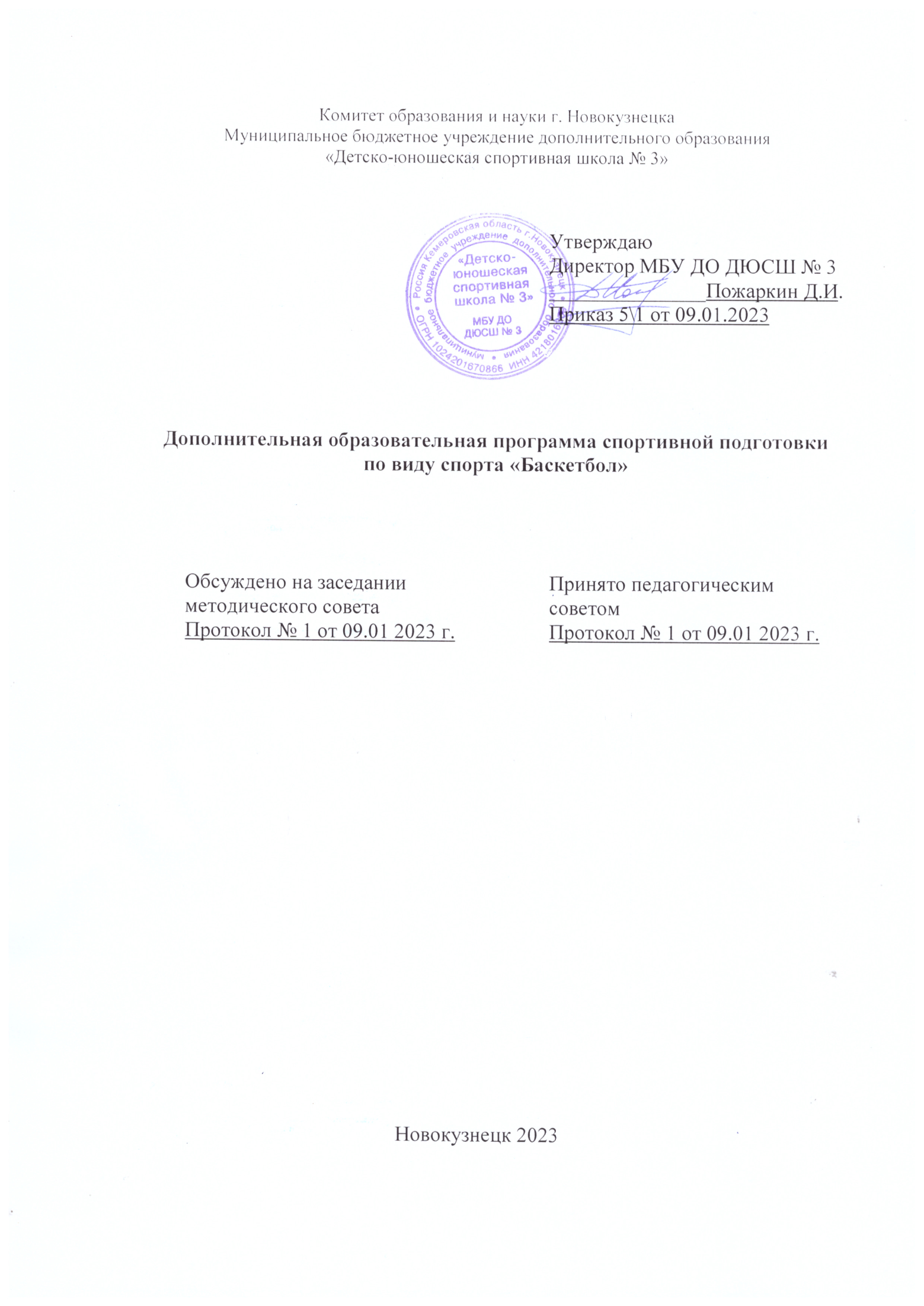 АННОТАЦИЯ:Дополнительная образовательная  программа спортивной подготовки по виду спорта – баскетбол  учитывает  Федеральный стандарт спортивной подготовки по данному виду спорта, утвержденный приказом Министерства спорта России от 16 ноября 2022 года № 1006, и другие нормативные документы Министерства просвещения Российской Федерации (РФ), Министерства спорта РФ, касающиеся разработки  образовательных программ, и санитарно-эпидемиологические правила и нормативы (СанПиН).         Программа является нормативным документом, регламентирующим работу тренеров-преподавателей по баскетболу и основным документом при организации и проведении занятий в учреждении. Программа предусматривает формирование высокого уровня физической и функциональной подготовленности обучающихся, освоение допустимых тренировочных и соревновательных нагрузок, совершенствование техники и тактики, соревновательного опыта.        Программа определяет основные направления и условия осуществления спортивной подготовки по виду спорта «баскетбол», содержит комплекс спортивной подготовки,  а также систему контроля и зачетные требования.Авторы-составители программы:тренеры-преподаватели:Ванина Н.А., Данилов Е.Ю., Дериглазова Н.М., Парфенова Е.А., Пилипенко А.Г., Чернов И.П., Чернова И.В.Методисты:Афонина Л.Е.,Беланова А.С., Казанцева Н.А.Исходные данные: Муниципальное бюджетное учреждение дополнительного  образования "Детско-юношеская спортивная школа № 3" 	адрес: 654038, г. Новокузнецк, Кемеровская обл., ул.Климасенко, 16/4	телефон: 53-50-36Содержание программы Нормативно-правовое обеспечение программыФедеральный закон «Об образовании в Российской Федерации» от 29. 12. 2012 года № 273-ФЗ (далее – ФЗ № 273 «Об образовании в РФ») (ред. от 07.10.2022)Закон  «Об образовании в Кемеровской области» в редакции от 03. 07. 2013 года № 86-ОЗ; Федеральный закон "О физической культуре и спорте в Российской Федерации" от 04. 12. 2007 года № 329-ФЗ  (далее - № 329-ФЗ) (Федеральный закон от 30.04.2021 N 127-ФЗ "О внесении изменений в Федеральный закон "О физической культуре и спорте в Российской Федерации" и Федеральный закон "Об образовании в Российской Федерации")Приказ Минпросвещения России от 27.07.2022 № 629 «Об утверждении порядка организации и осуществления образовательной деятельности по дополнительным общеобразовательным программам»; Приказ министерства спорта РФ «Об утверждении примерной дополнительной образовательной программы спортивной подготовки по виду спорта «баскетбол» № 1312 от 21.12.2022 года;  Приказ министерства спорта РФ «Об особенностях организации и осуществления образовательной деятельности по дополнительным образовательным программам спортивной подготовки» № 634 от 03.08.2022 года;Постановление Главного государственного санитарного врача РФ от 28.09.2020 года № 28 «Об утверждении санитарных правил сп 2.4.3648-20 "Санитарно-эпидемиологические требования к организациям воспитания и обучения, отдыха и оздоровления детей и молодежи»;Федеральный стандарт спортивной подготовки по баскетболу, утвержденный приказом Министерства спорта России от 16.11.2022 года № 1006;Распоряжение Правительства РФ от 31.03.2022 N 678-р «Об утверждении Концепции развития дополнительного образования детей до 2030 года». Устав муниципального бюджетного учреждения дополнительного образования «Детско - юношеская спортивная школа № 3».Пояснительная запискаНаправленность программы – физкультурно-спортивная. Актуальность программы обусловлена решением проблемы укрепления здоровья детей и молодежи, воспитания нравственной и физически развитой личности, способной социально адаптироваться  в современном обществе. Баскетбол – популярная среди детей и подростков коллективная командная игра, которая способствует развитию важнейших физических качеств: силы, быстроты, выносливости, ловкости, гибкости, а также личностных и морально-волевых качеств: смелости, настойчивости, решительности, целеустремленности, трудолюбия, дисциплинированности, коммуникативности, коллективизма и др.    Характеристика вида спорта.   Отличительная особенность этого вида спорта заключается в том, что баскетбол (англ. Basket – корзина, ball – мяч) - спортивная командная игра с мячом, одна из самых популярных командных игр в нашей стране из-за экономической доступности игры, высокой эмоциональности, большого зрелищного эффекта и, самое главное, что эта игра благоприятно воздействует на организм человека. Индивидуализация в баскетболе осуществляется по нескольким  критериям: возраст обучающихся, пол, игровое амплуа, антропометрические признаки, биологическое созревание. Баскетбол сегодня – самый гармонично развивающийся вид спорта. Он не зажат в тиски одной только интенсификации по принципу «атлетизм плюс скорость», как другие спортивные игры, в нем заложены богатейшие внутренние возможности для развития игрового мышления и совершенствования технических приемов. Баскетбол не только самый увлекательный, но и самый совершенный из игровых видов спорта, он предпочтительней всех других по динамике, разнообразию игровых ситуаций, зрелищности, эмоциональности восприятия, в основе баскетбола лежат естественные движения - бег, прыжки, броски, передачи. В этом виде спорта соревновательная деятельность строится на основе технического и тактического мастерства. Стремление превзойти соперника в быстроте действий, направленных на достижение победы, приучает обучающихся мобилизовать свои возможности, действовать с максимальным напряжением сил, преодолевать трудности, возникающие в ходе соревнований. Эти особенности способствуют воспитанию настойчивости, решительности, целеустремленности. Особенность образовательного процесса  характеризуется выстраиванием подготовки игроков с учетом неравномерного нарастания их физических способностей в процессе развития, поэтому тренеру необходимы знания возрастных особенностей и модельных характеристик баскетболистов высокой квалификации. Основная цель программы: формирование физически развитой и нравственной личности спортсмена-баскетболиста.Основные задачи программы:На этапе начальной подготовки:формирование устойчивого интереса к занятиям спортом;формирование широкого круга двигательных умений и навыков, гармоничное развитие физических качеств;повышение уровня общей физической и специальной физической подготовки;освоение основ техники и тактики по виду спорта "баскетбол";общие знания об антидопинговых правилах;укрепление здоровья;отбор перспективных юных спортсменов для дальнейшей спортивной подготовки. На тренировочном этапе (этапе спортивной специализации):формирование устойчивого интереса и спортивной мотивации к занятиям видом спорта "баскетбол";повышение уровня общей физической и специальной физической, технической, тактической, теоретической и психологической подготовки;формирование физических качеств с учетом возраста и уровня влияния физических качеств на результативность;соблюдение режима тренировочных занятий и периодов отдыха, режима восстановления и питания;овладение навыками самоконтроля;приобретение опыта участия в официальных спортивных соревнованиях на первом и втором годах;достижение стабильности результатов участия в официальных спортивных соревнованиях на третьем - пятом годах;овладение основами теоретических знаний о виде спорта "баскетбол";знание антидопинговых правил;укрепление здоровья.На этапе совершенствования спортивного мастерства:формирование мотивации на повышение спортивного мастерства и достижение высоких спортивных результатов;повышение уровня общей физической и специальной физической, технической, тактической, теоретической и психологической подготовки;повышение функциональных возможностей организма;формирование навыка профессионального подхода к соблюдению режима тренировочных занятий (включая самостоятельную подготовку), спортивных мероприятий, восстановления и питания, а также к соблюдению периодов отдыха и ведению дневника самонаблюдения, в том числе с использованием дистанционных технологий, а также требований мер безопасности;выполнение плана индивидуальной подготовки;стабильность демонстрации высоких спортивных результатов в официальных спортивных соревнованиях;приобретение опыта спортивного судьи по виду спорта "баскетбол";знание антидопинговых правил;сохранение здоровья.На этапе высшего спортивного мастерства:сохранение мотивации на совершенствование спортивного мастерства и достижение высоких спортивных результатов;повышение уровня общей физической и специальной физической, технической, тактической, теоретической и психологической подготовки;повышение функциональных возможностей организма;закрепление навыка профессионального подхода к соблюдению режима тренировочных занятий (включая самостоятельную подготовку), спортивных мероприятий, восстановления и питания, а также к соблюдению периодов отдыха и ведению дневника самонаблюдения, в том числе с использованием дистанционных технологий, а также требований мер безопасности;выполнение плана индивидуальной подготовки;достижение результатов уровня спортивных сборных команд субъектов Российской Федерации и спортивных сборных команд Российской Федерации;сохранение здоровья.В основу программы положены ведущие идеи и принципы образования:- гуманизма - отношение тренера к обучающимся как к ответственным субъектам собственного развития; осуществление целостного подхода к обучению, воспитанию и развитию обучающегося;- природосообразности – соответствие содержания образования возрастным особенностям обучающихся, формирование у них ответственности за развитие самих себя и социально-приемлемых интересов и потребностей;- культуросообразности – воспитание на общечеловеческих ценностях в соответствии с нормами национальной культуры и региональными традициями; воспитание разносторонней личности, руководствующейся в своей деятельности высокими нравственными принципами жизни;- комплексности - тесная взаимосвязь всех сторон учебно-тренировочного процесса (физической, технико-тактической, психологической и теоретической подготовки, воспитательной работы, педагогического и медицинского контроля и др.);- преемственности - последовательность изложения программного материала по уровням (этапам) обучения и соответствия его нормативным требованиям;- вариативности - разнообразие средств и величин нагрузок, направленных на решение определенных задач;- эффективности социального взаимодействия – осуществление воспитания личности обучающегося в системе образования средствами физкультуры и спорта, что в целом формирует навыки социальной адаптации и самореализации в будущем. - единства общей и специальной физической подготовки спортсмена. Общая физическая подготовка создает базу, на основе которой обучающиеся совершенствуются в избранном виде спорта: расширяются функциональные возможности организма, разносторонне развиваются физические и морально-волевые качества. Специальная подготовка обеспечивает воспитание физических качеств и формирование навыков и умений, специфичных для баскетбола. Программа адресована  обучающимся  8-18 лет, для которых она является средством разностороннего физического и личностного развития,  укрепления здоровья, приобретения навыков двигательной деятельности и достижений в избранном виде спорта.I. Общие положения 1. Дополнительная образовательная программа спортивной подготовки по виду спорта «Баскетбол»  (далее - Программа) предназначена для организации образовательной деятельности по спортивной подготовке «Баскетбол» с учетом минимальных требований к спортивной подготовке, определенных федеральным стандартом спортивной подготовки по виду спорта «Баскетбол»  (далее - ФССП) от 16 ноября 2022 года № 1006. 2. Основной целью программы является достижение спортивных результатов на основе соблюдения спортивных и педагогических принципов в учебно-тренировочном процессе в условиях многолетнего, круглогодичного и поэтапного процесса спортивной подготовки, формирование физически развитой и нравственной личности спортсмена-гандболиста.II. Характеристика дополнительной образовательной программы спортивной подготовки3. Сроки реализации этапов спортивной подготовки и возрастные границы лиц, проходящих спортивную подготовку, количество лиц, проходящих спортивную подготовку в группах на этапах спортивной подготовки:4. Объем дополнительной образовательной программы спортивной подготовки:5. Виды (формы) обучения, применяющиеся при реализации дополнительной образовательной программы спортивной подготовки, включающие:5.1. Учебно-тренировочные занятия   Основными формами организации обучения  являются:- групповые и индивидуальные тренировочные и теоретические занятия;- работа по индивидуальным планам;- спортивные соревнования и мероприятия;- инструкторская и судейская практика;- медико-восстановительные мероприятия;- самостоятельная деятельность обучающихся;- тестирование, анкетирование и контроль.Основными средствами обучения являются:- физические упражнения, подвижные и спортивные игры.Формы обучения: очная, очно-заочная, дистанционные технологии.5.2. Учебно-тренировочные мероприятия5.3. Объем соревновательной деятельности6. Годовой учебно-тренировочный план «Баскетбол» (52 недели в год):6.1. Соотношение видов спортивной подготовки и иных мероприятий в структуре 
учебно-тренировочного процесса на этапах спортивной подготовки 7. План воспитательной работы  8. План мероприятий, направленный на предотвращение допинга в спорте и борьбу с ним:      Раздел «План мероприятий, направленных на предотвращение допинга в спорте и борьбу с ним» должен содержать теоретическую часть и план антидопинговых мероприятий.      Прохождение онлайн-курса РУСАДА возможно с возраста не менее 7 лет.
Для спортсменов 7-12 лет на портале онлайн-образования РУСАДА с 2022 года доступен Онлайн-курс по ценностям чистого спорта. Для спортсменов 13 лет и старше на портале онлайн-образования РУСАДА доступен «Антидопинговый онлайн-курс».*Примечание.   Теоретическая часть должна содержать базовую информацию о Всемирной антидопинговой программе (содержание текста предложенной теоретической части менять не рекомендуется).       В соответствии с ч. 2 ст. 34.3 Федерального закона от 4 декабря 2007 г. № 329-ФЗ  «О физической культуре и спорте в Российской Федерации»,  организации, осуществляющие спортивную подготовку, обязаны реализовывать меры по предотвращению допинга в спорте и борьбе с ним, в том числе:-  ежегодно проводить с лицами, проходящими спортивную подготовку, занятия, на которых до них доводятся сведения о последствиях допинга в спорте для здоровья спортсменов, об ответственности за нарушение антидопинговых правил; - знакомить лиц, проходящих спортивную подготовку под роспись с локальными нормативными актами, связанными с осуществлением спортивной подготовки, а также с антидопинговыми правилами по соответствующим виду или видам спорта.
        Меры, направленные на предотвращение применения допинга в спорте и борьбе с ним, включают следующие мероприятия:- проведение ежегодных семинаров/лекций/уроков/викторин для спортсменов и персонала, а также родительских собраний;- ежегодное обучение ответственных за антидопинговое обучение в
организациях, осуществляющих спортивную подготовку;- ежегодная оценка уровня знаний.       Всемирный антидопинговый Кодекс является основополагающим и универсальным документом, на котором основывается Всемирная антидопинговая программа в спорте. Антидопинговые правила, как и правила соревнований, являются спортивными правилами, по которым проводятся соревнования. Спортсмены принимают эти правила как условие участия в соревнованиях и обязаны их соблюдать.
       Допинг определяется как совершение одного или нескольких нарушений антидопинговых правил. К нарушениям антидопинговых правил относятся:Наличие запрещенной субстанции, или ее метаболитов, или маркеров в пробе, взятой у спортсмена.Использование или попытка использования спортсменом запрещенной субстанции или запрещенного метода.Уклонение, отказ или неявка спортсмена на процедуру сдачи проб.Нарушение спортсменом порядка предоставления информации о местонахождении.Фальсификация или попытка фальсификации любой составляющей допинг-контроля со стороны спортсмена или иного лица.Обладание запрещенной субстанцией или запрещенным методом со стороны спортсмена или персонала спортсмена.Распространение или попытка распространения любой запрещенной субстанции или запрещенного метода спортсменом или иным лицом.Назначение или попытка назначения спортсменом или иным лицом любому спортсмену в соревновательном периоде запрещенной субстанции или запрещенного метода, или назначение или попытка назначения любому спортсмену во внесоревновательном периоде запрещенной субстанции или запрещенного метода, запрещенного во внесоревновательный период.Соучастие или попытка соучастия со стороны спортсмена или иного лица.Запрещенное сотрудничество со стороны спортсмена или иного лица.Действия спортсмена или иного лица, направленные на воспрепятствование или преследование за предоставление информации уполномоченным органам.       В отношении спортсмена действует «принцип строгой ответственности». Персональной обязанностью каждого спортсмена является недопущение попадания запрещенной субстанции в его организм, а также неиспользование запрещенного метода. Всемирное антидопинговое агентство обращает особое внимание на использование спортсменами пищевых добавок, так как во многих странах правительства не регулируют соответствующим образом их производство. Это означает, что ингредиенты, входящие в состав препарата, могут не соответствовать субстанциям, указанным на его упаковке. Информация о видах нарушений антидопинговых правил, сервисах по проверке препаратов, рисках использования биологически-активных добавок, процедуре допинг-контроля, а также о документах, регламентирующих антидопинговую деятельность, должна быть размещена на информационном стенде организации, осуществляющей спортивную подготовку. Также, должен быть актуализирован раздел «Антидопинг» на сайте организации со всеми необходимыми материалами и ссылками на сайт РАА «РУСАДА».Определения терминов         Антидопинговая деятельность - антидопинговое образование и
информирование, планирование распределения тестов, ведение
регистрируемого пула тестирования, управление биологическим паспортом спортсмена, проведение тестирования, организация анализа проб, сбор информации и проведение расследований, обработка запросов на получение разрешения на терапевтическое использование, обработка результатов, мониторинг и обеспечение исполнения применяемых последствий нарушений, а также иные мероприятия, связанные с борьбой с допингом, которые осуществляются антидопинговой организацией или от ее имени, в порядке, установленном Всемирным антидопинговым Кодексом и (или) международными стандартами.            Антидопинговая организация – ВАДА, подписавшаяся сторона,
ответственная за принятие правил, направленных на инициирование,
внедрение и реализацию любой части процесса допинг-контроля. В частности, антидопинговыми организациями являются: Международный
олимпийский комитет (МОК), Международный паралимпийский комитет (МПК) и другие организаторы крупных спортивных мероприятий, которые проводят
тестирование на своих спортивных мероприятиях, это: Международные
федерации и Национальные антидопинговые организации.
 ВАДА – Всемирное антидопинговое агентство.       РУСАДА – Российское антидопинговое агентство.9. Планы инструкторской и судейской практики:        В соответствии с федеральным стандартом спортивной подготовки (ФССП) по гандболу освоение инструкторской и судейской практики начинается с учебно-тренировочного этапа спортивной подготовки.10. Планы медицинских, медико-биологических мероприятий и применения     восстановительных средств:Начиная с тренировочного этапа первого года, спортсмены проходят углубленный медицинский осмотр во  врачебно-физкультурном диспансере. Организация обеспечивает контроль за своевременным прохождением спортсменами медицинского осмотра. В планы медицинских и медико-биологических мероприятий входит:периодические медицинские осмотры;углубленное медицинское обследование спортсменов;дополнительные медицинские осмотры перед участием в спортивных соревнованиях, после болезни или травмы;врачебно-педагогические наблюдения в процессе спортивной подготовки с целью определения индивидуальной реакции спортсменов на тренировочные и соревновательные нагрузки;санитарно-гигиенический контроль за режимом дня, местами проведения тренировок и спортивных соревнований, одеждой и обувью;медико-фармакологическое сопровождение в период спортивной подготовки и при развитии заболевания или травмы; контроль за питанием спортсменов и использованием ими восстановительных средств выполнений рекомендаций медицинских работников.
      Восстановительные средства и мероприятия включают в себя:
Специальные средства восстановления, используемые в подготовке спортсменов, можно подразделить на три группы: педагогические, психологические и медико-биологические.
     Педагогические средства:
Основные средства восстановления - педагогические, которые предполагают управление величиной и направленностью тренировочной нагрузки. Они являются неотъемлемой частью рационально построенного тренировочного процесса и включают:варьирование продолжительности и характера отдыха между отдельными упражнениями, тренировочными занятиями и циклами занятий;использование специальных упражнений для активного отдыха и
расслабления, переключений с одного упражнения на другое. Использование игрового метода, что очень важно в занятиях с детьми и подростками;«компенсаторное» - упражнения, выполняемые с невысокой интенсивностью в конце тренировочного занятия, между тренировочными сериями или соревновательными стартами продолжительностью от 1 до 15 мин;тренировочные занятия с малыми по величине нагрузками (они интенсифицируют процессы восстановления после тренировок с большими нагрузками иной направленности);  рациональная организация режима дня.Психологические средства:Психологические средства наиболее действенны для снижения уровня нервно-психической напряженности во время ответственных соревнований и напряженных тренировок. Кроме того, они оказывают положительное влияние на характер и течение восстановительных процессов. К их числу относятся:аутогенная и психорегулирующая тренировка;средства внушения (внушенный сон-отдых);гипнотическое внушение; - приемы мышечной релаксации, специальные
дыхательные упражнения, музыка для релаксации;интересный и разнообразный досуг;условия для быта и отдыха, благоприятный психологический микроклимат. К физическим (физиотерапевтическим) средствам восстановления относятся:массаж (общий, сегментарный, точечный, вибро - и гидромассаж);суховоздушная (сауна) и парная бани;гидропроцедуры (различные виды душей и ванн);электропроцедуры, облучения электромагнитными волнами различной длинымагнитотерапия;гипероксия.   На этапе начальной подготовки проблемы восстановления решаются относительно просто. При планировании занятий на каждый день недели достаточно обговорить с родителями общей режим занятий в школе, дать рекомендации по организации питания, отдыха.Начиная с тренировочного этапа вопросам восстановления должно уделяться особенно большое внимание с связи с возрастанием объемов и интенсивности тренировочных нагрузок, сокращением сроков на восстановление при увеличении количества занятий в неделю. Оптимальной формой использования восстановительных средств является последовательное или параллельное применение нескольких из них в одной стандартной процедуре. Не всегда целесообразно ускорять процессы восстановления после занятий, направленных на повышение энергетических возможностей организма спортсмена, поскольку именно глубина и продолжительность восстановления в значительной мере обуславливают протекание адаптационных процессов. И наоборот, рекомендуется применение средств, избирательно стимулирующих восстановление тех компонентов работоспособности, которые не подвергались основному воздействие в проведенном занятии, но будут мобилизованы в очередной тренировке.Восстановительные мероприятия проводят не только во время проведения тренировочного процесса и соревнований (отдых между выполнениями упражнений), но и в свободное время.Примерный план медицинских, медико-биологических мероприятий и
применения восстановительных средствПри планировании использования средств восстановления в текущей работе тренеру рекомендуется использовать примерную схему и заполнять её в соответствии с реальными запросами и возможностями. Конкретный план, объём, целесообразность проведения восстановительных мероприятий определяет личный тренер спортсмена, исходя из решения текущих задач подготовки.III. Система контроля       Результаты прохождения спортивной подготовки применительно 
к этапам спортивной подготовки должны соответствовать цели и задачам, поставленным дополнительной образовательной программой спортивной подготовки.11. Планируемые результаты спортивной подготовки в соответствии с требованиями  по этапам прохождения программы:     На этапе начальной подготовки:изучить основы безопасного поведения при занятиях спортом;повысить уровень физической подготовленности;овладеть основами техники вида спорта "баскетбол";получить общие знания об антидопинговых правилах;соблюдать антидопинговые правила;ежегодно выполнять контрольно-переводные нормативы (испытания) по видам спортивной подготовки.    На учебно-тренировочном этапе (этапе спортивной специализации):повышать  уровень физической, технической, тактической, теоретической ипсихологической подготовленности;изучить  правила  безопасности  при занятиях видом спорта "баскетбол" иуспешно  применять  их  в  ходе  проведения  учебно-тренировочных занятий и участия в спортивных соревнованиях;соблюдать режим учебно-тренировочных занятий;изучить основные методы саморегуляции и самоконтроля;овладеть   общими   теоретическими  знаниями  о  правилах  вида  спорта"баскетбол";изучить антидопинговые правила;соблюдать антидопинговые правила и не иметь их нарушений;ежегодно выполнять контрольно-переводные нормативы (испытания) по видам спортивной подготовки;принимать участие в официальных спортивных соревнованиях не ниже уровня спортивных  соревнований  муниципального  образования  на  первом, втором и третьем году;принимать участие в официальных спортивных соревнованиях не ниже уровня спортивных соревнований субъекта Российской Федерации, начиная с четвертого года;получить   уровень   спортивной   квалификации   (спортивный   разряд),необходимый для зачисления и перевода на этап совершенствования спортивного мастерства.    На этапе совершенствования спортивного мастерства:повышать  уровень физической, технической, тактической, теоретической ипсихологической подготовленности;соблюдать  режим  учебно-тренировочных занятий (включая самостоятельную подготовку), спортивных мероприятий, восстановления и питания;приобрести знания и навыки оказания первой доврачебной помощи;овладеть теоретическими знаниями о правилах вида спорта "баскетбол";выполнить план индивидуальной подготовки;закрепить и углубить знания антидопинговых правил;соблюдать антидопинговые правила и не иметь их нарушений;ежегодно выполнять контрольно-переводные нормативы (испытания) по видам спортивной подготовки;демонстрировать  высокие спортивные результаты в официальных спортивных соревнованиях;показывать  результаты,  соответствующие присвоению спортивного разряда"первый спортивный разряд" не реже одного раза в два года;принимать участие в официальных спортивных соревнованиях не ниже уровня межрегиональных спортивных соревнований;получить   уровень   спортивной   квалификации   (спортивный   разряд), необходимый   для   зачисления  и  перевода  на  этап  высшего  спортивного мастерства.На этапе высшего спортивного мастерства:совершенствовать  уровень  общей  физической  и специальной физической,технической, тактической, теоретической и психологической подготовленности;соблюдать  режим  учебно-тренировочных занятий (включая самостоятельную подготовку), спортивных мероприятий, восстановления и питания;выполнить план индивидуальной подготовки;знать  и  соблюдать  антидопинговые  правила,  не иметь нарушений такихправил;ежегодно выполнять контрольно-переводные нормативы (испытания) по видам спортивной подготовки;принимать участие в официальных спортивных соревнованиях не ниже уровня всероссийских спортивных соревнований;показывать  результаты,  соответствующие присвоению спортивного разряда "кандидат  в  мастера спорта" или выполнять нормы и требования, необходимые для  присвоения  спортивного  звания  "мастер спорта России" не реже одного раза в два года;достичь   результатов   уровня   спортивной  сборной  команды  субъекта Российской   Федерации   и  (или)  спортивной  сборной  команды  Российской Федерации;демонстрировать   высокие   спортивные  результаты  в  межрегиональных, всероссийских и международных официальных спортивных соревнованиях.12. Оценка результатов освоения Программы:сопровождается аттестацией обучающихся на основании тестирования теоретической, физической и технико-тактической подготовленности, а также с учетом результатов участия обучающегося в спортивных соревнованиях и достижения им соответствующего уровня спортивной квалификации.13. Контрольные и контрольно-переводные нормативы (испытания) по видам спортивной подготовки:НОРМАТИВЫ ОБЩЕЙ ФИЗИЧЕСКОЙ И СПЕЦИАЛЬНОЙ ФИЗИЧЕСКОЙ ПОДГОТОВКИ ДЛЯ ЗАЧИСЛЕНИЯ И ПЕРЕВОДА НА ЭТАП НАЧАЛЬНОЙ ПОДГОТОВКИ ПО ВИДУ СПОРТА "БАСКЕТБОЛ"НОРМАТИВЫ ОБЩЕЙ ФИЗИЧЕСКОЙ И СПЕЦИАЛЬНОЙ ФИЗИЧЕСКОЙ ПОДГОТОВКИ И УРОВЕНЬ СПОРТИВНОЙ КВАЛИФИКАЦИИ (СПОРТИВНЫЕ РАЗРЯДЫ) ДЛЯ ЗАЧИСЛЕНИЯ И ПЕРЕВОДА НА УЧЕБНО-ТРЕНИРОВОЧНЫЙ ЭТАП(ЭТАП СПОРТИВНОЙ СПЕЦИАЛИЗАЦИИ) ПО ВИДУ СПОРТА "БАСКЕТБОЛ"НОРМАТИВЫ ОБЩЕЙ ФИЗИЧЕСКОЙ И СПЕЦИАЛЬНОЙ ФИЗИЧЕСКОЙ ПОДГОТОВКИ И УРОВЕНЬ СПОРТИВНОЙ КВАЛИФИКАЦИИ (СПОРТИВНЫЕ РАЗРЯДЫ) ДЛЯ ЗАЧИСЛЕНИЯ И ПЕРЕВОДА НА ЭТАП СОВЕРШЕНСТВОВАНИЯ СПОРТИВНОГО МАСТЕРСТВА ПО ВИДУ СПОРТА "БАСКЕТБОЛ"НОРМАТИВЫ ОБЩЕЙ ФИЗИЧЕСКОЙ И СПЕЦИАЛЬНОЙ ФИЗИЧЕСКОЙ ПОДГОТОВКИ И УРОВЕНЬ СПОРТИВНОЙ КВАЛИФИКАЦИИ (СПОРТИВНЫЕ РАЗРЯДЫ) ДЛЯ ЗАЧИСЛЕНИЯ И ПЕРЕВОДА НА ЭТАП ВЫСШЕГО СПОРТИВНОГО МАСТЕРСТВА ПО ВИДУ СПОРТА "БАСКЕТБОЛ"IV. Рабочая программа по виду спорта - спортивной дисциплине «Баскетбол»   14. Программный материал для учебно-тренировочных занятий по каждому этапу     спортивной подготовки:Этап начальной подготовки (НП)Теоретическая подготовкаПрактическая подготовкаОбще подготовительные упражнения:строевые упражнения: шеренга, колонна, фланг, интервал, дистанция. Построения и перестроения.Общеразвивающие упражнения: для рук и плечевого пояса, для ног, для шеи и туловища, для всех групп мышц. физическая подготовка обучающихся  (общая и специальная) изменяется по годам обучения в соответствии с компонентами нагрузки, это: интервалы отдыха; характер отдыха; количество повторений; продолжительность нагрузки; интенсивность нагрузки.Учебно-тренировочный этап (Т)Теоретическая подготовкаПрактическая подготовкаОбще подготовительные упражнения:строевые упражнения: шеренга, колонна, фланг, интервал, дистанция. Построения и перестроения.Общеразвивающие упражнения: для рук и плечевого пояса, для ног, для шеи и туловища, для всех групп мышц. физическая подготовка обучающихся  (общая и специальная) изменяется по годам обучения в соответствии с компонентами нагрузки, это: интервалы отдыха; характер отдыха; количество повторений; продолжительность нагрузки; интенсивность нагрузки.Этап совершенствования спортивного мастерства (ССМ) иэтап высшего спортивного мастерства (ВСМ)Практическая частьОбще подготовительные упражнения:строевые упражнения: шеренга, колонна, фланг, интервал, дистанция. Построения и перестроения.Общеразвивающие упражнения: для рук и плечевого пояса, для ног, для шеи и туловища, для всех групп мышц. физическая подготовка обучающихся  (общая и специальная) изменяется по годам обучения в соответствии с компонентами нагрузки, это: интервалы отдыха; характер отдыха; количество повторений; продолжительность нагрузки; интенсивность нагрузки.V. Особенности осуществления спортивной подготовки по отдельнымспортивным дисциплинам16. К особенностям осуществления спортивной подготовки по спортивной дисциплине вида спорта «Баскетбол» относятся: - Особенности осуществления спортивной подготовки по виду спорта «баскетбол» основаны на особенностях вида спорта «баскетбол». Реализация дополнительной образовательной программы спортивной подготовки проводится с учетом этапов спортивной подготовки по виду спорта «баскетбол», по которым осуществляется спортивная подготовка. - Особенности осуществления спортивной подготовки по виду спорта «баскетбол» учитываются организациями, реализующими дополнительную образовательную программу спортивной подготовки, при формировании Программы спортивной подготовки, в том числе годового учебно-тренировочного плана.- Для зачисления на этап спортивной подготовки лицо, желающее пройти спортивную подготовку, должно достичь установленного возраста в календарный год зачисления на соответствующий этап спортивной подготовки. - Возраст обучающихся на этапах совершенствования спортивного мастерства и высшего спортивного мастерства не ограничивается при условии вхождения их в список кандидатов в спортивную сборную команду субъекта Российской Федерации по виду спорта «баскетбол» и участия в официальных спортивных соревнованиях по виду спорта «баскетбол» не ниже уровня всероссийских спортивных соревнований.- В зависимости от условий и организации учебно-тренировочных занятий, 
а также условий проведения спортивных соревнований подготовка обучающихся осуществляется на основе обязательного соблюдения требований безопасности, учитывающих особенности осуществления спортивной подготовки по спортивной дисциплине вида спорта «баскетбол».VI. Условия реализации дополнительной образовательной программыспортивной подготовки17. Материально-технические условия реализации ПрограммыУсловия реализации программы     Требования к материально-техническим условиям реализации этапов спортивной подготовки предусматривают (в том числе на основании договоров, заключенных в соответствии с гражданским законодательством Российской Федерации, существенным условием которых является право пользования соответствующей материально-технической базой и (или) объектом инфраструктуры):- наличие тренировочного спортивного зала;- наличие тренажерного зала;- наличие раздевалок, душевых;- наличие медицинского пункта, оборудованного в соответствии с приказом Минздрава России от 23.10.2020 № 1144н «Об утверждении порядка организации оказания медицинской помощи лицам, занимающимся физической культурой 
и спортом (в том числе при подготовке и проведении физкультурных мероприятий 
и спортивных мероприятий), включая порядок медицинского осмотра лиц, желающих пройти спортивную подготовку, заниматься физической культурой 
и спортом в организациях и (или) выполнить нормативы испытаний (тестов) Всероссийского физкультурно-спортивного комплекса «Готов к труду и обороне» (ГТО)» и форм медицинских заключений о допуске к участию физкультурных 
и спортивных мероприятиях» (зарегистрирован Минюстом России 03.12.2020, регистрационный № 61238);- обеспечение оборудованием и спортивным инвентарем, необходимыми 
для прохождения спортивной подготовки (приложение № 10 к ФССП);- обеспечение спортивной экипировкой (приложение № 11 к ФССП);- обеспечение обучающихся проездом к месту проведения спортивных мероприятий и обратно;- обеспечение обучающихся питанием и проживанием в период проведения спортивных мероприятий;- медицинское обеспечение обучающихся, в том числе организацию систематического медицинского контроля.         К иным условиям реализации дополнительной образовательной программы спортивной подготовки относятся трудоемкость дополнительной образовательной программы спортивной подготовки (объемы времени 
на ее реализацию) с обеспечением непрерывности учебно-тренировочного процесса, а также порядок и сроки формирования учебно-тренировочных групп.      Дополнительная образовательная программа спортивной подготовки рассчитывается на 52 недели в год.     Учебно-тренировочный процесс в организации, реализующей дополнительную образовательную программу спортивной подготовки, должен вестись в соответствии с годовым учебно-тренировочным планом (включая период самостоятельной подготовки по индивидуальным планам спортивной подготовки для обеспечения непрерывности учебно-тренировочного процесса).          При включении в учебно-тренировочный процесс самостоятельной подготовки, ее продолжительность составляет не менее 10% и не более 20% 
от общего количества часов, предусмотренных годовым учебно-тренировочным планом организации, реализующей дополнительную образовательную программу спортивной подготовки. Продолжительность одного учебно-тренировочного занятия 
при реализации дополнительной образовательной программы спортивной подготовки устанавливается в часах и не должна превышать:- на этапе начальной подготовки – двух часов;- на учебно-тренировочном этапе (этапе спортивной специализации) – трех часов;- на этапе совершенствования спортивного мастерства – четырех часов;- на этапе высшего спортивного мастерства – четырех часов.       При проведении более одного учебно-тренировочного занятия в один день суммарная продолжительность занятий не должна составлять более восьми часов.                  В часовой объем учебно-тренировочного занятия входят теоретические, практические, восстановительные, медико-биологические мероприятия, инструкторская и судейская практика. Работа по индивидуальным планам спортивной подготовки может осуществляться на этапах совершенствования спортивного мастерства и высшего спортивного мастерства, а также на всех этапах спортивной подготовки в период проведения учебно-тренировочных мероприятий и участия в спортивных соревнованиях.        Материально-техническая база включает спортивный зал, гандбольные мячи, ворота, спортивную форму, обувь и инвентарь. Дети в группы начальной подготовки зачисляются на основании справки врача-педиатра и согласия родителей (законных представителей) несовершеннолетних обучающихся.                          Игра может идти на открытой площадке и в зале высотой не менее 7 м. Размер поля – 26 x14 м. Щит размером 180 x120 см от стойки. От нижнего края щита до пола или грунта должно быть 275 см. Корзина представляет собой металлическое кольцо, обтянутое сеткой без дна. Она крепится на расстоянии 0,3 м от нижнего обреза щита. Окружность мяча для игры в баскетбол - 75-80 см, вес - 600-650 г. Продолжительность игры 40 минут, 4 по 10 минут с перерывом в 10 минут. Дети в группы зачисляются на основании справки врача-педиатра и согласия родителей (законных представителей) несовершеннолетних обучающихся.Обеспечение оборудованием и спортивным инвентарем, необходимыми 
для прохождения спортивной подготовкиОБЕСПЕЧЕНИЕ СПОРТИВНОЙ ЭКИПИРОВКОЙ18. Кадровые условия реализации Программы:- Уровень квалификации лиц, осуществляющих спортивную подготовку, должен соответствовать требованиям, установленным профессиональным стандартом «Тренер-преподаватель», утвержденным приказом Минтруда России 
от 24.12.2020 № 952н (зарегистрирован Минюстом России 25.01.2021, регистрационный № 62203), профессиональным стандартом «Тренер», утвержденным приказом Минтруда России от 28.03.2019 № 191н (зарегистрирован Минюстом России 25.04.2019, регистрационный № 54519), профессиональным стандартом «Специалист по инструкторской и методической работе в области физической культуры и спорта», утвержденный приказом Минтруда России 
от 21.04.2022 № 237н (зарегистрирован Минюстом России 27.05.2022, регистрационный № 68615), или Единым квалификационным справочником должностей руководителей, специалистов и служащих, раздел «Квалификационные характеристики должностей работников в области физической культуры и спорта», утвержденным приказом Минздравсоцразвития России от 15.08.2011 № 916н (зарегистрирован Минюстом России 14.10.2011, регистрационный № 22054).- Для проведения учебно-тренировочных занятий и участия 
в официальных спортивных соревнованиях на учебно-тренировочном этапе 
(этапе спортивной специализации), этапах совершенствования спортивного мастерства и высшего спортивного мастерства, кроме основного тренера-преподавателя, допускается привлечение тренера-преподавателя по видам спортивной подготовки, с учетом специфики вида спорта «гандбол», а также на всех этапах спортивной подготовки привлечение иных специалистов (при условии 
их одновременной работы с обучающимися).19. Информационно-методические условия реализации ПрограммыМетодическая литература1. Железняк Ю., Баскетбол. Поурочная программа для детско-юношеских спортивных школ и специализированных детско-юношеских школ олимпийского резерва [Текст] : / Ю.Д. Железняк –  М.: Советский спорт, 2004, 115 с.3. Марков К., Тренер - педагог и психолог [Текст] :  / К.К. Марков - Иркутск, 2009. - 156 с.2. Нестеровский Д., «Баскетбол: теория и методика обучения: учебное пособие [Текст] :  / Д.И. Нестеровский - М.:  ИЦ «Академия», 2007. – 256 с.4. Матвеев Л., Основы общей теории спорта и системы подготовки спортсменов в олимпийском спорте [Текст] : / Л.П.   Матвеев - Киев, 2009. - 211 с. 5. Платонов В., Общая теория подготовки спортсменов в олимпийском спорте [Текст] : / В.Н. Платонов - Киев,  2007. - 87 с.6. Портнов Ю., Баскетбол: Примерная программа спортивной подготовки для детско-юношеских спортивных школ, специализированных детско-юношеских школ олимпийского резерва [Текст] : / Ю.М. Портнов, В.Г. Башкирова, В.Г. Луничкин– М.: Советский спорт, 2004. – 100 с.7. Филин В., Теория и методика юношеского спорта [Текст] : / В.П. Филин – М:. Физкультура и спорт,  2007. - 175 с.Электронные ресурсы8. Консультант [Электронный ресурс] – Режим доступа: ttp://www.consultant.ru9. Министерство спорта Республики Хакасия [Электронный ресурс]. – Режим доступа: http://www.stm19.ru10. Министерство спорта Российской Федерации [Электронный ресурс]. – Режим доступа: http://www.minsport.gov.ru11. Российская федерация баскетбола [Электронный ресурс]. – Режим доступа: http://russiabasket.ruНормативно-правовое обеспечение программы……………………………………………..4Пояснительная записка………………………………………………………………………..5I. Общие положения…………………………………………………………………………...9II. Характеристика дополнительной образовательной программы «Гандбол» спортивной подготовки………………………………………………………………………..9- Сроки реализации этапов спортивной подготовки, возрастные границы лиц, количество лиц, проходящих спортивную подготовку в группах на этапах спортивной подготовки…………………………………………………………………………………………………9- Объем дополнительной образовательной программы спортивной подготовки………….10- Виды (формы) обучения, применяющиеся при реализации дополнительной образовательной программы спортивной подготовки…………………………………………..10- Учебно-тренировочные мероприятия……………………………………………………………...11- Годовой учебно-тренировочный план «Гандбол» (52 недели в год)………………………………14- План воспитательной работы……………………………………………………………………....16- План мероприятий, направленный на предотвращение допинга в спорте и борьбу с ним…………………………………………………………………………………………………………..19- Планы инструкторской и судейской практики…………………………………………………..23- Планы медицинских, медико-биологических мероприятий и применения     восстановительных средств…………………………………………………………………………..23III. Система контроля…………………………………………………………………………...27- Требования к результатам прохождения спортивной подготовки………………………….27- Оценка результатов освоения Программы……………………………………………………….29- Контрольные и контрольно-переводные нормативы (испытания) по видам спортивной подготовки………………………………………………………………………………..29IV. Рабочая программа по виду спорта «Гандбол»…………………………………………...33- Программный материал для учебно-тренировочных занятий по каждому этапу спортивной подготовки………………………………………………………………………………...33V. Особенности осуществления спортивной подготовки по виду спорта «Гандбол»……..71VI. Условия реализации дополнительной образовательной программы    спортивной подготовки……………………………………………………………………...72- Материально-технические условия реализации Программы………………………………….72-  Обеспечение оборудованием и спортивным инвентарем, необходимыми для прохождения спортивной подготовки………………………………………………………………74-  Кадровые условия реализации Программы……………………………………………………….77Информационно-методические условия реализации Программы…………………………..78Этапы спортивной подготовкиСрок реализации этапов спортивной подготовки(лет)Возрастные границы лиц, проходящих спортивную подготовку(лет)Наполняемость(человек)Этап начальной подготовки3815Учебно-тренировочный этап (этап спортивной специализации)3 - 51112Этап совершенствования спортивного мастерстване ограничивается146Этап высшего спортивного мастерстване ограничивается154Для спортивной дисциплины "баскетбол 3 x 3"Для спортивной дисциплины "баскетбол 3 x 3"Для спортивной дисциплины "баскетбол 3 x 3"Для спортивной дисциплины "баскетбол 3 x 3"Этап начальной подготовки3815Учебно-тренировочный этап (этап спортивной специализации)3 - 5118Этап совершенствования спортивного мастерстване ограничивается146Этап высшего спортивного мастерстване ограничивается154Этапный нормативЭтапы и годы спортивной подготовкиЭтапы и годы спортивной подготовкиЭтапы и годы спортивной подготовкиЭтапы и годы спортивной подготовкиЭтапы и годы спортивной подготовкиЭтапы и годы спортивной подготовкиЭтапный нормативЭтапначальной подготовкиЭтапначальной подготовкиУчебно- тренировочный этап(этап спортивной специализации)Учебно- тренировочный этап(этап спортивной специализации)Этап совершенствования спортивного мастерстваЭтап высшегоспортивного мастерстваЭтапный нормативДо годаСвыше годаДо трехлетСвышетрехлетЭтап совершенствования спортивного мастерстваЭтап высшегоспортивного мастерстваКоличество часовв неделю4,5 - 66 - 88 - 1412 - 1816 - 2420 - 32Общее количествочасов в год234 - 312312 - 416416 - 728624 - 936832 - 12481040 - 1664№ п/пВиды учебно-тренировочных мероприятийПредельная продолжительность учебно-тренировочных мероприятий по этапам спортивной подготовки (количество суток) 
(без учета времени следования к месту проведения учебно-тренировочных мероприятий и обратно)Предельная продолжительность учебно-тренировочных мероприятий по этапам спортивной подготовки (количество суток) 
(без учета времени следования к месту проведения учебно-тренировочных мероприятий и обратно)Предельная продолжительность учебно-тренировочных мероприятий по этапам спортивной подготовки (количество суток) 
(без учета времени следования к месту проведения учебно-тренировочных мероприятий и обратно)Предельная продолжительность учебно-тренировочных мероприятий по этапам спортивной подготовки (количество суток) 
(без учета времени следования к месту проведения учебно-тренировочных мероприятий и обратно)Предельная продолжительность учебно-тренировочных мероприятий по этапам спортивной подготовки (количество суток) 
(без учета времени следования к месту проведения учебно-тренировочных мероприятий и обратно)Предельная продолжительность учебно-тренировочных мероприятий по этапам спортивной подготовки (количество суток) 
(без учета времени следования к месту проведения учебно-тренировочных мероприятий и обратно)№ п/пВиды учебно-тренировочных мероприятийЭтап начальной подготовкиЭтап начальной подготовкиУчебно-тренировочный этап(этап спортивной специализации)Учебно-тренировочный этап(этап спортивной специализации)Этапсовершенствования спортивного мастерстваЭтапвысшего спортивного мастерства1. Учебно-тренировочные мероприятия по подготовке к спортивным соревнованиям1. Учебно-тренировочные мероприятия по подготовке к спортивным соревнованиям1. Учебно-тренировочные мероприятия по подготовке к спортивным соревнованиям1. Учебно-тренировочные мероприятия по подготовке к спортивным соревнованиям1. Учебно-тренировочные мероприятия по подготовке к спортивным соревнованиям1. Учебно-тренировочные мероприятия по подготовке к спортивным соревнованиям1. Учебно-тренировочные мероприятия по подготовке к спортивным соревнованиям1. Учебно-тренировочные мероприятия по подготовке к спортивным соревнованиям1.1.Учебно-тренировочные мероприятия 
по подготовке 
к международным спортивным соревнованиям----21211.2.Учебно-тренировочные мероприятия 
по подготовке 
к чемпионатам России, кубкам России, первенствам России--141418211.3.Учебно-тренировочные мероприятия 
по подготовке к другим всероссийским спортивным соревнованиям--141418181.4.Учебно-тренировочные мероприятия 
по подготовке 
к официальным спортивным соревнованиям субъекта 
Российской Федерации--141414142. Специальные учебно-тренировочные мероприятия2. Специальные учебно-тренировочные мероприятия2. Специальные учебно-тренировочные мероприятия2. Специальные учебно-тренировочные мероприятия2. Специальные учебно-тренировочные мероприятия2. Специальные учебно-тренировочные мероприятия2. Специальные учебно-тренировочные мероприятия2. Специальные учебно-тренировочные мероприятия2.1.Учебно-тренировочные мероприятия по общей и (или) специальной физической подготовкеУчебно-тренировочные мероприятия по общей и (или) специальной физической подготовке-141418182.2.Восстановительные мероприятияВосстановительные мероприятия---До 10 сутокДо 10 суток2.3.Мероприятия 
для комплексного медицинского обследованияМероприятия 
для комплексного медицинского обследования---До 3 суток, но не более 2 раз в годДо 3 суток, но не более 2 раз в год2.4.Учебно-тренировочные мероприятия 
в каникулярный периодУчебно-тренировочные мероприятия 
в каникулярный периодДо 21 суток подряд и не более двух учебно-тренировочных мероприятий в годДо 21 суток подряд и не более двух учебно-тренировочных мероприятий в годДо 21 суток подряд и не более двух учебно-тренировочных мероприятий в год--2.5.Просмотровые 
учебно-тренировочные мероприятияПросмотровые 
учебно-тренировочные мероприятия--До 60 сутокДо 60 сутокДо 60 сутокВиды спортивных соревнований, игрЭтапы и годы спортивной подготовкиЭтапы и годы спортивной подготовкиЭтапы и годы спортивной подготовкиЭтапы и годы спортивной подготовкиЭтапы и годы спортивной подготовкиЭтапы и годы спортивной подготовкиВиды спортивных соревнований, игрЭтап начальной подготовкиЭтап начальной подготовкиУчебно-тренировочный этап (этап спортивной специализации)Учебно-тренировочный этап (этап спортивной специализации)Этап совершенствования спортивного мастерстваЭтап высшего спортивного мастерстваВиды спортивных соревнований, игрДо годаСвыше годаДо трех летСвыше трех летЭтап совершенствования спортивного мастерстваЭтап высшего спортивного мастерстваКонтрольные113355Отборочные--1111Основные--3333Игры101030404040Для спортивной дисциплины "баскетбол 3 x 3"Для спортивной дисциплины "баскетбол 3 x 3"Для спортивной дисциплины "баскетбол 3 x 3"Для спортивной дисциплины "баскетбол 3 x 3"Для спортивной дисциплины "баскетбол 3 x 3"Для спортивной дисциплины "баскетбол 3 x 3"Для спортивной дисциплины "баскетбол 3 x 3"Контрольные--101055Отборочные--1111Основные--33510Игры--20202020Виды подготовкии иные мероприятияНачальная подготовка (НП)Начальная подготовка (НП)Начальная подготовка (НП)Тренировочный этап (Т)Тренировочный этап (Т)Тренировочный этап (Т)Тренировочный этап (Т)Тренировочный этап (Т)ССМВСМВиды подготовкии иные мероприятиянедельная нагрузка в часахнедельная нагрузка в часахнедельная нагрузка в часахнедельная нагрузка в часахнедельная нагрузка в часахнедельная нагрузка в часахнедельная нагрузка в часахВиды подготовкии иные мероприятия6час.8 час.8 час.8час.12 час.14час.16час.18 час.20 час.24 час.Виды подготовкии иные мероприятияМаксимальная продолжительность одного учебно-тренировочного занятия в часахМаксимальная продолжительность одного учебно-тренировочного занятия в часахМаксимальная продолжительность одного учебно-тренировочного занятия в часахМаксимальная продолжительность одного учебно-тренировочного занятия в часахМаксимальная продолжительность одного учебно-тренировочного занятия в часахМаксимальная продолжительность одного учебно-тренировочного занятия в часахМаксимальная продолжительность одного учебно-тренировочного занятия в часахВиды подготовкии иные мероприятия2223333344Виды подготовкии иные мероприятияНаполняемость групп (человек)Наполняемость групп (человек)Наполняемость групп (человек)Наполняемость групп (человек)Наполняемость групп (человек)Наполняемость групп (человек)Наполняемость групп (человек)Виды подготовкии иные мероприятия1515151212121212641.Теоретическая подготовка162121213136494752622. Общая физическая подготовка526159527180801001001003. Специальная физическая подготовка3455575785901001201602054. Техническая подготовка861041041041201321501601241395. Тактическая подготовка162121213136494752626.Интегральная подготовка25424235811161161351802217. Психологическая подготовка172121213137414852628. Инструкторская и судейская практики---4678921259. Медицинские, медико-биологические мероприятия34446789101210. Восстановительные мероприятия34446789101211.Аттестация. Контрольные мероприятия (тестирование и контроль).24446688101212. Воспитательная работаВ СЕТКУ ЧАСОВ НЕ ВХОДИТВ СЕТКУ ЧАСОВ НЕ ВХОДИТВ СЕТКУ ЧАСОВ НЕ ВХОДИТВ СЕТКУ ЧАСОВ НЕ ВХОДИТВ СЕТКУ ЧАСОВ НЕ ВХОДИТВ СЕТКУ ЧАСОВ НЕ ВХОДИТВ СЕТКУ ЧАСОВ НЕ ВХОДИТ13. Учебно-тренировочные мероприятия2229292944515866728714. Участие в спортивных соревнованиях---1031365866729915. Самостоятельная деятельность обучающихся36505050758799112125150Всего часов в год31241641641662472883293610401248N п/пВиды спортивной подготовки и иные мероприятияЭтапы и годы спортивной подготовкиЭтапы и годы спортивной подготовкиЭтапы и годы спортивной подготовкиЭтапы и годы спортивной подготовкиЭтапы и годы спортивной подготовкиЭтапы и годы спортивной подготовкиN п/пВиды спортивной подготовки и иные мероприятияЭтап начальной подготовкиЭтап начальной подготовкиУчебно-тренировочный этап (этап спортивной специализации)Учебно-тренировочный этап (этап спортивной специализации)Этап совершенствования спортивного мастерстваЭтап высшего спортивного мастерстваN п/пВиды спортивной подготовки и иные мероприятияДо годаСвыше годаДо трех летСвыше трех летЭтап совершенствования спортивного мастерстваЭтап высшего спортивного мастерства1.Общая физическая подготовка (%)18 - 2016 - 1814 - 1612 - 1410 - 1210 - 122.Специальная физическая подготовка (%)12 - 1414 - 1616 - 1816 - 1818 - 2018 - 203.Участие в спортивных соревнованиях (%)--5 - 107 - 127 - 148 - 164.Техническая подготовка (%)30 - 3228 - 3024 - 2620 - 2212 - 1412 - 145.Тактическая, теоретическая, психологическая подготовка (%)14 - 1814 - 1816 - 1820 - 2420 - 2418 - 226.Инструкторская и судейская практика (%)--1 - 31 - 42 - 42 - 47.Медицинские, медико-биологические, восстановительные мероприятия, тестирование и контроль (%)1 - 31 - 32 - 42 - 44 - 65 - 108.Интегральная подготовка (%)8 - 1010 - 1216 - 1816 - 2018 - 2418 - 24№п/пНаправление работыМероприятияСроки проведения1. Профориентационная деятельность1. Профориентационная деятельность1. Профориентационная деятельность1. Профориентационная деятельность1.1.Судейская практикаУчастие в спортивных соревнованиях различного уровня, в рамках которых предусмотрено:практическое и теоретическое изучение и применение правил вида спорта и терминологии, принятой в виде спорта;приобретение навыков судейства и проведения спортивных соревнований в качестве помощника спортивного судьи и (или) помощника секретаря спортивных соревнований;приобретение навыков самостоятельного судейства спортивных соревнований;формирование уважительного отношения к решениям спортивных судей;В течение года1.2.Инструкторская практикаУчебно-тренировочные занятия, в рамках которых предусмотрено:освоение навыков организации и проведения учебно-тренировочных занятий в качестве помощника тренера-преподавателя, инструктора;составление конспекта учебно-тренировочного занятия в соответствии с поставленной задачей;- формирование навыков наставничества;формирование сознательного отношения к учебно-тренировочному и соревновательному процессам;формирование склонности к педагогической работе;В течение года2.ЗдоровьесбережениеЗдоровьесбережениеЗдоровьесбережение2.1Организация и проведение мероприятий, направленных на формирование здорового образа жизниДни здоровья и спорта, в рамках которых предусмотрено:- формирование знаний и уменийв проведении дней здоровья и спорта, спортивных фестивалей (написание положений, требований, регламентов к организации и проведению мероприятий, ведение протоколов);подготовка пропагандистских акций по формированию здорового образа жизни средствами различных видов спорта;В течение года2.2Режим питания и отдыхаПрактическая деятельность и восстановительные процессы обучающихся:- формирование навыков правильного режима дня с учетом спортивного режима (продолжительности учебно-тренировочного процесса, периодов сна, отдыха, восстановительных мероприятий после тренировки, оптимальное питание, профилактика переутомления и травм, поддержка физических кондиций, знание способов закаливания и укрепления иммунитета);В течение года2.3.Гигиена человекаПрактическая деятельность обучающихся: - изучение, знание и соблюдение гигиенических норм и правил человеком, к спортивным объектам;- поддержка и своевременный уход за собой, одеждой, обувью и др.3.Патриотическое воспитание обучающихсяПатриотическое воспитание обучающихсяПатриотическое воспитание обучающихся3.1Теоретическая подготовка (воспитание патриотизма, чувства ответственности перед Родиной, гордости за свой край, свою Родину, уважение государственных символов (герб, флаг, гимн), готовность к служению Отечеству, его защите на примере роли, традиций и развития вида спорта в современном обществе, легендарных спортсменов в Российской Федерации, в регионе, культура поведения болельщиков и спортсменов на соревнованиях)Беседы, встречи, диспуты, другие мероприятия с приглашением именитых спортсменов, тренеров и ветеранов спорта с обучающимися В течение года3.2Практическая подготовка (участие в физкультурных мероприятиях и спортивных соревнованиях и иных мероприятиях)Участие в:- физкультурных и спортивно-массовых мероприятиях, спортивных соревнованиях, в том числе в парадах, церемониях открытия (закрытия), награждения на указанных мероприятиях,тематических физкультурно-спортивныхпраздниках, организуемых в том числе организацией, реализующей дополнительные образовательные программы спортивной подготовки;В течение года3.3Участие в мероприятиях, посвященных Дню защитника Отечества, Дню победыБеседы, встречи с ветеранами войн, локальных конфликтов.Участие в массовых мероприятиях, эстафетах, конкурсах  и др. В соответствующие даты4.Развитие творческого мышленияРазвитие творческого мышленияРазвитие творческого мышления4.1Практическая подготовка (формирование умений и навыков, способствующих достижению спортивных результатов)Семинары, мастер-классы, показательные выступления для обучающихся, направленные на:формирование умений и навыков, способствующих достижению спортивных результатов;развитие навыков юных спортсменов и их мотивации к формированию культуры спортивного поведения, воспитания толерантности и взаимоуважения;правомерное поведение болельщиков;расширение общего кругозора юных спортсменов;В течение года5.Развитие интеллекта5.1Практическая подготовка (формирование умений и навыков, способствующих развитию коммуникативности, активизации познавательной деятельности, спортивного интеллекта)Мероприятия для развития личности:- викторины на интеллектуальную тему; - посещение театра, музея, концерта и др.:-межличностное общение (вербальные, невербальные); - мероприятия на сплочение группы;- походы, экскурсии «на природу»;- умение и способность к усвоению техники сложно-координированных, разнонаправленных физических упражнений; познанию закономерностей роста спортивного мастерства; - достижения высокого уровня стабильности и надежности соревновательной деятельности; объективному, критическому анализу и обобщению собственных достижений и ошибок в ходе соревнований, активному поиску способов их исправления.В течение года6.Воспитание гражданственности обучающихсяВоспитание гражданственности обучающихсяВоспитание гражданственности обучающихся6.1Теоретическая подготовка (получение знаний в области правого статуса спортсмена)Беседы,  направленные на: -формирование гражданско-правовой культуры,  гражданской позиции; - ознакомление с нормативно-правовой базой физкультурно-спортивного учреждения;- ознакомление с правами спортсменаВ течение года6.2Практическая подготовка (формирование гражданско-правовой позиции)Участие в мероприятиях гражданско-правовой направленности:-  получение знаний норм, форм, правового статуса спортсмена, трудового законодательства в сфере спорта;- участие в оформлении нормативно-правовых локальных документов в сфере спорта.В течение года7.Работа с родителямиОрганизация работы тренера с родителями обучающихсяПрактическая деятельность тренера: - Родительские собрания (2-4 раза в год);- Беседы, встречи, диспуты с родителями, направленные на пропаганду физического воспитания, здорового образа  жизни, особенностей занятия избранным ребенком видом спорта;- привлечение  родителей (совместно с детьми) к участию в физкультурно-спортивных и оздоровительных мероприятияхВ течение годаЭтап спортивной подготовкиСодержание мероприятия и его формаСроки проведенияРекомендации по проведению мероприятийЭтап начальной подготовки1. Теоретические занятия* В течение годаСогласовать с ответственным за антидопинговое обеспечение в регионе РУСАДАЭтап начальной подготовки2. «Честная игра» - организует тренер1-2 раза в годСоставление тренером программы мероприятия и отчета о проведении
мероприятия: сценарий/программа, фото/видеоЭтап начальной подготовки2. Проверка лекарственных
препаратов (знакомство с
международным стандартом «Запрещенный
список»)1 раз в месяцНаучить юных спортсменов проверять лекарственные
препараты через сервисы по проверке препаратов в виде
домашнего задания (тренер называет спортсмену 2-3
лекарственных препарата для
самостоятельной проверки дома). Сервис по проверке
препаратов на сайте РАА «РУСАДА»: http://list.rusada.ruЭтап начальной подготовки3. Родительское собрание:«Роль родителей в процессе
формирования антидопинговой культуры»1-2 раза в годСобрания тренеру можно
проводить в онлайн
формате с показом
презентацииЭтап начальной подготовки4. Семинары для тренеров:- «Виды нарушений
антидопинговых правил»,
- «Роль тренера и родителей в
процессе формирования
антидопинговой культуры»1-2 раза в годСогласовать с ответственным за антидопинговое обеспечение в регионе РУСАДАТренировочныйэтап1. Онлайн обучение на сайте РУСАДА1 раз в годПрохождение онлайн-курса – это неотъемлемая часть
системы антидопингового
образования. Ссылка на
образовательный курс:
https://newrusada.triago nal.neТренировочныйэтап2.Антидопинговая викторина«Играй честно»1 раз в годПо назначению ответственного
за антидопинговое обеспечение в регионе  РУСАДАТренировочныйэтап3.Семинары для спортсменов
и тренеров:-«Виды нарушений антидопинговых правил»,
-«Проверка лекарственных средств»1-2 раза в годСогласовать с ответственным за антидопинговое обеспечение в регионе РУСАДАТренировочныйэтап4. Родительское собрание:«Роль родителей в процессе
формирования антидопинговой культуры»1-2 раза в годСобрания тренеру можно
проводить в онлайн
формате с показом
презентацииЭтапы:
совершенствования
спортивного мастерства
и высшего спортивного
мастерства1. Онлайн обучение на сайте РУСАДА1 раз в годПрохождение онлайн-курса – это неотъемлемая часть
системы антидопингового
образования. Ссылка на
образовательный курс:
https://newrusada.triago nal.neЭтапы:
совершенствования
спортивного мастерства
и высшего спортивного
мастерства2.Семинары для спортсменов
и тренеров:-«Виды нарушений антидопинговых правил»,-«Процедура допинг-контроля»
- «Подача запроса на ТИ»
- «Система АДАМС»1-2 раза в годСогласовать с ответственным за антидопинговое обеспечение в регионе РУСАДАСодержаниеВиды практических заданийСроки выполненияУчебно-тренировочный этапУчебно-тренировочный этапУчебно-тренировочный этап1.  Освоение  методики
проведения
тренировочных
занятий по избранному
виду спорта 
2.  Выполнение
необходимых
требований для присвоения звания
инструктора1. Самостоятельное проведение  подготовительной части тренировочного занятия.
2. Самостоятельное проведение занятий по физической подготовке.
3. Обучение основным техническим элементам и приемам.
4. Составление комплексов упражнений для развития физических качеств.
5. Подбор упражнений для совершенствования техники.
6. Ведение дневника самоконтроля тренировочных занятий.В течение учебного периодаЭтапы ССМ и ВСМЭтапы ССМ и ВСМЭтапы ССМ и ВСМ1. Освоение методики
проведения спортивно -
массовых мероприятий
2. Выполнение
необходимых требований для присвоения
звания судьи по спорту1. Организация и проведение спортивно-массовых мероприятий под руководством тренера.2. Судейство соревнований в физкультурно-спортивных организацияхВ
соответствии
с планом
спортивной
подготовкиНаименование мероприятия СрокиОтветственныйПсихолого-педагогические и медико-биологические
средства:
- упражнения на растяжение.
- разминка;
- массаж: восстановительный массаж,
возбуждающий точечный массаж в сочетании с
классическим массажем (встряхивание, разминание), локальный массаж;
- искусственная активизация мышц:
- психорегуляция мобилизующей
направленности.
- чередование тренировочных нагрузок по
характеру и интенсивности
- комплекс восстановительных упражнений -
ходьба, дыхательные упражнения, душ -
теплый/прохладный
- душ - теплый/умеренно холодный/ теплый
- сеансы аэроионотерапии;
- психорегуляция реституционной
направленности;
- сбалансированное питание, витаминизация,
щелочные минеральные водыВ течение
года
Тренеры,
медицинский
работникN п/пУпражненияУпражненияЕдиница измеренияНорматив до года обученияНорматив до года обученияНорматив свыше года обученияНорматив свыше года обученияN п/пУпражненияУпражненияЕдиница измерениямальчикидевочкимальчикидевочки1. Нормативны общей физической подготовки1. Нормативны общей физической подготовки1. Нормативны общей физической подготовки1. Нормативны общей физической подготовки1. Нормативны общей физической подготовки1. Нормативны общей физической подготовки1. Нормативны общей физической подготовки1. Нормативны общей физической подготовки1.1.Челночный бег 3 x 10 мЧелночный бег 3 x 10 мсне болеене болеене болеене более1.1.Челночный бег 3 x 10 мЧелночный бег 3 x 10 мс10,310,69,69,91.2.Прыжок в длину с места толчком двумя ногамиПрыжок в длину с места толчком двумя ногамисмне менеене менеене менеене менее1.2.Прыжок в длину с места толчком двумя ногамиПрыжок в длину с места толчком двумя ногамисм1101051301202. Нормативы специальной физической подготовки2. Нормативы специальной физической подготовки2. Нормативы специальной физической подготовки2. Нормативы специальной физической подготовки2. Нормативы специальной физической подготовки2. Нормативы специальной физической подготовки2. Нормативы специальной физической подготовки2. Нормативы специальной физической подготовки2.1.Прыжок вверх с места со взмахом рукамисмсмне менеене менеене менеене менее2.1.Прыжок вверх с места со взмахом рукамисмсм201622182.2.Бег на 14 мссне болеене болеене болеене более2.2.Бег на 14 мсс3,54,03,43,9Nп/пУпражненияЕдиница измеренияНормативНормативNп/пУпражненияЕдиница измеренияюноши/мужчиныдевушки/женщины1. Нормативы общей физической подготовки1. Нормативы общей физической подготовки1. Нормативы общей физической подготовки1. Нормативы общей физической подготовки1. Нормативы общей физической подготовки1.1.Сгибание и разгибание рук в упоре лежа на полуколичество разне менеене менее1.1.Сгибание и разгибание рук в упоре лежа на полуколичество раз1371.2.Челночный бег 3 x 10 мсне болеене более1.2.Челночный бег 3 x 10 мс9,09,41.3.Прыжок в длину с места толчком двумя ногамисмне менеене менее1.3.Прыжок в длину с места толчком двумя ногамисм1501351.4.Поднимание туловища из положения лежа на спине (за 1 мин)количество разне менеене менее1.4.Поднимание туловища из положения лежа на спине (за 1 мин)количество раз32282. Нормативы специальной физической подготовки2. Нормативы специальной физической подготовки2. Нормативы специальной физической подготовки2. Нормативы специальной физической подготовки2. Нормативы специальной физической подготовки2.1.Скоростное ведение мяча 20 мсне болеене более2.1.Скоростное ведение мяча 20 мс10,010,72.2.Прыжок вверх с места со взмахом рукамисмне менеене менее2.2.Прыжок вверх с места со взмахом рукамисм35302.3.Челночный бег 10 площадок по 28 мсне болеене более2.3.Челночный бег 10 площадок по 28 мс65702.4.Бег на 14 мсне болеене более2.4.Бег на 14 мс3,03,43. Уровень спортивной квалификации3. Уровень спортивной квалификации3. Уровень спортивной квалификации3. Уровень спортивной квалификации3. Уровень спортивной квалификации3.1.Период обучения на этапе спортивной подготовки (до трех лет)Не устанавливаетсяНе устанавливаетсяНе устанавливается3.2.Период обучения на этапе спортивной подготовки (свыше трех лет)Спортивные разряды - "третий юношеский спортивный разряд", "второй юношеский спортивный разряд", "первый юношеский спортивный разряд", "третий спортивный разряд", "второй спортивный разряд"Спортивные разряды - "третий юношеский спортивный разряд", "второй юношеский спортивный разряд", "первый юношеский спортивный разряд", "третий спортивный разряд", "второй спортивный разряд"Спортивные разряды - "третий юношеский спортивный разряд", "второй юношеский спортивный разряд", "первый юношеский спортивный разряд", "третий спортивный разряд", "второй спортивный разряд"Nп/пУпражненияЕдиница измеренияНормативНормативNп/пУпражненияЕдиница измеренияюноши/мужчиныдевушки/женщины1. Нормативы общей физической подготовки1. Нормативы общей физической подготовки1. Нормативы общей физической подготовки1. Нормативы общей физической подготовки1. Нормативы общей физической подготовки1.1.Сгибание и разгибание рук в упоре лежа на полуколичество разне менеене менее1.1.Сгибание и разгибание рук в упоре лежа на полуколичество раз36151.2.Челночный бег 3 x 10 мсне болеене более1.2.Челночный бег 3 x 10 мс7,28,01.3.Прыжок в длину с места толчком двумя ногамисмне менеене менее1.3.Прыжок в длину с места толчком двумя ногамисм2151801.4.Поднимание туловища из положения лежа на спине (за 1 мин)количество разне менеене менее1.4.Поднимание туловища из положения лежа на спине (за 1 мин)количество раз35312. Нормативы специальной физической подготовки2. Нормативы специальной физической подготовки2. Нормативы специальной физической подготовки2. Нормативы специальной физической подготовки2. Нормативы специальной физической подготовки2.1.Скоростное ведение мяча 20 мсне болеене более2.1.Скоростное ведение мяча 20 мс8,69,42.2.Прыжок вверх с места со взмахом рукамисмне менеене менее2.2.Прыжок вверх с места со взмахом рукамисм39342.3.Челночный бег 10 площадок по 28 мсне болеене более2.3.Челночный бег 10 площадок по 28 мс60652.4.Бег на 14 мсне болеене более2.4.Бег на 14 мс2,62,93. Уровень спортивной квалификации3. Уровень спортивной квалификации3. Уровень спортивной квалификации3. Уровень спортивной квалификации3. Уровень спортивной квалификации3.1.Спортивный разряд "первый спортивный разряд"Спортивный разряд "первый спортивный разряд"Спортивный разряд "первый спортивный разряд"Спортивный разряд "первый спортивный разряд"Nп/пУпражненияЕдиница измеренияНормативНормативNп/пУпражненияЕдиница измеренияюноши/мужчиныдевушки/женщины1. Нормативы общей физической подготовки1. Нормативы общей физической подготовки1. Нормативы общей физической подготовки1. Нормативы общей физической подготовки1. Нормативы общей физической подготовки1.1.Бег на 30 мсне болеене более1.1.Бег на 30 мс4,75,01.2.Сгибание и разгибание рук в упоре лежа на полуколичество разне менеене менее1.2.Сгибание и разгибание рук в упоре лежа на полуколичество раз36151.3.Челночный бег 3 x 10 мсне болеене более1.3.Челночный бег 3 x 10 мс7,28,01.4.Прыжок в длину с места толчком двумя ногамисмне менеене менее1.4.Прыжок в длину с места толчком двумя ногамисм2151801.5.Поднимание туловища из положения лежа на спине (за 1 мин)количество разне менеене менее1.5.Поднимание туловища из положения лежа на спине (за 1 мин)количество раз39342. Нормативы специальной физической подготовки2. Нормативы специальной физической подготовки2. Нормативы специальной физической подготовки2. Нормативы специальной физической подготовки2. Нормативы специальной физической подготовки2.1.Скоростное ведение мяча 20 мсне болеене более2.1.Скоростное ведение мяча 20 мс8,08,92.2.Прыжок вверх с места со взмахом рукамисмне менеене менее2.2.Прыжок вверх с места со взмахом рукамисм49452.3.Челночный бег 10 площадок по 28 мсне болеене более2.3.Челночный бег 10 площадок по 28 мс55603. Уровень спортивной квалификации3. Уровень спортивной квалификации3. Уровень спортивной квалификации3. Уровень спортивной квалификации3. Уровень спортивной квалификации3.1.Спортивный разряд "кандидат в мастера спорта"Спортивный разряд "кандидат в мастера спорта"Спортивный разряд "кандидат в мастера спорта"Спортивный разряд "кандидат в мастера спорта"Темы теоретической подготовкиКраткое  содержаниеГоды обучения Годы обучения Темы теоретической подготовкиКраткое  содержание1/Объем времени в год 2/Объем времени в год 3/Объем времени в год ВСЕГОВСЕГО162121История возникновения гандбола и его развитиеЗарождение и развитие вида спорта. Автобиографии выдающихся спортсменов. Чемпионы и призеры Олимпийских игр.+++Физическая культура - важное средство физического развития и укрепления здоровья человекаПонятие о физической культуре и спорте. Формы физической культуры. Физическая культура как средство воспитания трудолюбия, организованности, воли, нравственных качеств и жизненно важных умений и навыков.+++Гигиенические основы физической культуры и спорта, гигиена обучающихся при занятиях физической культурой и спортомПонятие о гигиене и санитарии. Уход за телом, полостью рта и зубами. Гигиенические требования к одежде и обуви. Соблюдение гигиены на спортивных объектах.+++Закаливание организмаЗнания и основные правила закаливания. Закаливание воздухом, водой, солнцем. Закаливание на занятиях физической культуры и спортом.+++Самоконтроль в процессе занятий физической культуры и спортомОзнакомление с понятием о самоконтроле при занятиях физической культурой и спорта. Дневник самоконтроля. Его формы и содержание. Понятие о травматизме.+++Теоретические основы обучения базовым элементам техники и тактики вида спортаПонятие о технических элементах вида спорта. Теоретические знания по технике их выполнения.+++Режим дня и питание обучающихсяРасписание учебно-тренировочного и учебного процесса. Роль питания в жизнедеятельности. Рациональное, сбалансированное питание.+++Оборудование и спортивный инвентарь по виду' спорта «гандбол»Правила эксплуатации и безопасного использования оборудования и спортивного инвентаря.+++Наименование разделов, тем и средствподготовкиНаименование разделов, тем и средствподготовкиГоды обученияГоды обученияГоды обученияГоды обученияГоды обученияГоды обученияНаименование разделов, тем и средствподготовкиНаименование разделов, тем и средствподготовки1/Объем времени в год 1/Объем времени в год 2/Объем времени в год 2/Объем времени в год 3/Объем времени в год 3/Объем времени в год Общая физическая подготовкаОбщая физическая подготовка525261615959Начальные умения и навыкиНачальные умения и навыкиНачальные умения и навыкиНачальные умения и навыкиНачальные умения и навыкиНачальные умения и навыкиНачальные умения и навыкиНачальные умения и навыки- построение- построение++++++- расчет - расчет ++++++- переход на разновидности ходьбы и бега- переход на разновидности ходьбы и бега++++- изменение скорости, движения - изменение скорости, движения ++++++Упражнения (средства)для рук и плечевого пояса:из различных исходных положений (в основной стойке, на коленях, сидя, лежа)Упражнения (средства)для рук и плечевого пояса:из различных исходных положений (в основной стойке, на коленях, сидя, лежа)++++++сгибание и разгибание руксгибание и разгибание рук++++++круговые движениякруговые движения++++++МахиМахи++++++отведение и приведениеотведение и приведение++++++рывки одновременно двумя руками и разновременно рывки одновременно двумя руками и разновременно ++++++то же во время ходьбы и бега то же во время ходьбы и бега ++++++Упражнения (средства) для ног:поднимание на носкиУпражнения (средства) для ног:поднимание на носки++++++сгибание ног в тазобедренных суставахсгибание ног в тазобедренных суставах++++++ПриседанияПриседания++++++отведения, приведенияотведения, приведения++++++махи ногой в переднем, заднем и боковом направленияхмахи ногой в переднем, заднем и боковом направлениях++++++ВыпадыВыпады++++++пружинистые покачивания в выпадепружинистые покачивания в выпаде++++++прыжки через короткую и длинную скакалкупрыжки через короткую и длинную скакалку++++++подскоки из различных исходных положений ног (вместе, на ширине плеч, одна впереди другой и т.п.)подскоки из различных исходных положений ног (вместе, на ширине плеч, одна впереди другой и т.п.)++++++сгибание и разгибание ног в смешанных висах и упорах сгибание и разгибание ног в смешанных висах и упорах ++++++прыжки (на одной, на двух ногах, по наклонной плоскости, в длину и др.)прыжки (на одной, на двух ногах, по наклонной плоскости, в длину и др.)++++++Упражнения (средства) для шеи и туловища:НаклоныУпражнения (средства) для шеи и туловища:Наклоны++++++повороты головыповороты головы++++++наклоны туловищанаклоны туловища++++++круговые движения туловищемкруговые движения туловищем++++++повороты туловищаповороты туловища++++++поднимание прямых и согнутых ног в положении лежа на спинеподнимание прямых и согнутых ног в положении лежа на спине++++++из положения лежа на спине переход в положение сидяиз положения лежа на спине переход в положение сидя++++++смешанные упоры в положении лицом и спиной внизсмешанные упоры в положении лицом и спиной вниз++++++угол из исходного положения, сидя и в положении висаугол из исходного положения, сидя и в положении виса++++++различные сочетания этих движенийразличные сочетания этих движений++++++Упражнения (средства) для всех групп мышц:могут выполняться с короткой и длинной скакалкой, гантелями, набивными мячами, мешочками с песком, резиновыми амортизаторами, палками, со штангой (для юношей)Упражнения (средства) для всех групп мышц:могут выполняться с короткой и длинной скакалкой, гантелями, набивными мячами, мешочками с песком, резиновыми амортизаторами, палками, со штангой (для юношей)++++++СилаСилаСилаСилаСилаСилаСилаСилаупражнения (средства) с преодолением собственного веса:подтягивание из висаупражнения (средства) с преодолением собственного веса:подтягивание из виса++++++отжимание в упореотжимание в упоре++++++приседания на одной и двух ногахприседания на одной и двух ногах++++++преодоление веса и сопротивления партнера преодоление веса и сопротивления партнера ++++++переноска и перекладывание груза переноска и перекладывание груза ++++++лазание по канату, шесту, лестницелазание по канату, шесту, лестнице++++++перетягивание канатаперетягивание каната++++++упражнения на гимнастической стенке упражнения на гимнастической стенке ++++++упражнения (средства) со штангой:толчки упражнения (средства) со штангой:толчки ++++ВыпрыгиванияВыпрыгивания++++приседания приседания ++++упражнения с набивными мячамиупражнения с набивными мячами++++упражнения на тренажере типа «геркулес»упражнения на тренажере типа «геркулес»++++БорьбаБорьба++++ГребляГребля++++БыстротаБыстротаБыстротаБыстротаБыстротаБыстротаБыстротаБыстротаповторный бег по дистанции от 30 до 100 м со старта и с ходу с максимальной скоростью повторный бег по дистанции от 30 до 100 м со старта и с ходу с максимальной скоростью ++++++бег за лидеромбег за лидером++++++бег по наклонной плоскости (вверх, вниз)бег по наклонной плоскости (вверх, вниз)++++++бег с гандикапом с задачей догнать партнерабег с гандикапом с задачей догнать партнера++++выполнение общеразвивающих упражнений в максимальном темпе выполнение общеразвивающих упражнений в максимальном темпе ++++ГибкостьГибкостьГибкостьГибкостьГибкостьГибкостьГибкостьГибкостьобщеразвивающие упражнения с широкой амплитудой движения общеразвивающие упражнения с широкой амплитудой движения ++++++упражнения с помощью партнера (пассивные наклоны, отведения ног, рук до предела, мост, шпагат)упражнения с помощью партнера (пассивные наклоны, отведения ног, рук до предела, мост, шпагат)++++++упражнения с гимнастической палкой или сложенной вчетверо скакалкой: наклоны и повороты туловища с различными положениями предметов (вверх, вперед, вниз, за голову, на спину); перешагивание и перепрыгивание, «выкруты» и кругиупражнения с гимнастической палкой или сложенной вчетверо скакалкой: наклоны и повороты туловища с различными положениями предметов (вверх, вперед, вниз, за голову, на спину); перешагивание и перепрыгивание, «выкруты» и круги++++++упражнения на гимнастической стенке, гимнастической скамейкеупражнения на гимнастической стенке, гимнастической скамейке++++++ЛовкостьЛовкостьЛовкостьЛовкостьЛовкостьЛовкостьЛовкостьЛовкостьразнонаправленные движения рук и ногразнонаправленные движения рук и ног++++++кувырки вперед, назад, с места, в стороны, с разбега, с прыжкакувырки вперед, назад, с места, в стороны, с разбега, с прыжка++++++перевороты вперед, в стороны, назадперевороты вперед, в стороны, назад++++++стойки на голове, лопатках, рукахстойки на голове, лопатках, руках++++++прыжки опорные через козла, коняпрыжки опорные через козла, коня++++++прыжки с подкидного мостикапрыжки с подкидного мостика++++++прыжки на батуте прыжки на батуте ++++++упражнения в равновесии упражнения в равновесии ++++++жонглирование двумя-тремя теннисными мячами жонглирование двумя-тремя теннисными мячами ++++++метание мячей в подвижную и неподвижную цельметание мячей в подвижную и неподвижную цель++++++метание после кувырков и поворотов метание после кувырков и поворотов ++++++Упражнения (средства)  типа «полоса препятствий»:с перелазанием, пролезанием, перепрыгиванием, кувырками, с различными перемещениями, переноской нескольких предметов одновременно (четырех баскетбольных мячей)Упражнения (средства)  типа «полоса препятствий»:с перелазанием, пролезанием, перепрыгиванием, кувырками, с различными перемещениями, переноской нескольких предметов одновременно (четырех баскетбольных мячей)++++++ловля и метание мячейловля и метание мячей++++++игра в мини-футбол, в теннис большой и малый (настольный), в волейбол, в бадминтон игра в мини-футбол, в теннис большой и малый (настольный), в волейбол, в бадминтон ++++++Скоростно-силовые качестваСкоростно-силовые качестваСкоростно-силовые качестваСкоростно-силовые качестваСкоростно-силовые качестваСкоростно-силовые качестваСкоростно-силовые качестваСкоростно-силовые качества- прыжки в высоту через препятствия, планку, в длину с места, многократные прыжки с ноги на ногу, на двух ногах - прыжки в высоту через препятствия, планку, в длину с места, многократные прыжки с ноги на ногу, на двух ногах ++++перепрыгивание предметов (скамеек, мячей и др.), «чехарда»перепрыгивание предметов (скамеек, мячей и др.), «чехарда»++++++прыжки в глубинупрыжки в глубину++++бег и прыжки по лестнице вверх и внизбег и прыжки по лестнице вверх и вниз++++++бег по мелководью, по снегу, по песку, с отягощениями с предельной интенсивностьюбег по мелководью, по снегу, по песку, с отягощениями с предельной интенсивностью++++++игры с отягощениямиигры с отягощениями++++эстафеты комбинированные с бегом, прыжками, метаниямиэстафеты комбинированные с бегом, прыжками, метаниями++++++метание гранаты, копья, диска, толкание ядра метание гранаты, копья, диска, толкание ядра ++++групповые упражнения с гимнастической скамейкой групповые упражнения с гимнастической скамейкой ++++++Общая выносливостьОбщая выносливость++средства:средства:++бег равномерный и переменный на 500, 800, 1000 мбег равномерный и переменный на 500, 800, 1000 м++++++кросс на дистанции для девушек до 3 км, для юношей до 5 кмкросс на дистанции для девушек до 3 км, для юношей до 5 км++++дозированный бег по пересеченной местности от 3 мин до 1 ч (для разных возрастных групп)дозированный бег по пересеченной местности от 3 мин до 1 ч (для разных возрастных групп)++++++спортивные игры на время: баскетбол, мини-футбол (для мальчиков и девочек)спортивные игры на время: баскетбол, мини-футбол (для мальчиков и девочек)++++++марш-бросокмарш-бросок++++Специальная физическая подготовкаСпециальная физическая подготовка343455555757Быстрота движений и прыгучестьБыстрота движений и прыгучестьБыстрота движений и прыгучестьБыстрота движений и прыгучестьБыстрота движений и прыгучестьБыстрота движений и прыгучестьБыстрота движений и прыгучестьБыстрота движений и прыгучестьускорения ускорения ++++++рывки на отрезках от 3 до 40 м из различных положений (сидя, стоя, лежа) лицом, боком и спиной впередрывки на отрезках от 3 до 40 м из различных положений (сидя, стоя, лежа) лицом, боком и спиной вперед++++++рывки по зрительно воспринимаемым сигналам: вдогонку за партнером, в соревновании с партнером за овладение мячом, за летящим мячом с задачей поймать егорывки по зрительно воспринимаемым сигналам: вдогонку за партнером, в соревновании с партнером за овладение мячом, за летящим мячом с задачей поймать его++++++бег с максимальной частотой шагов на месте и перемещаясьбег с максимальной частотой шагов на месте и перемещаясь++++++бег за лидером без смены и со сменой направления (зигзагом, лицом и спиной вперед, челночный бег, с поворотом)бег за лидером без смены и со сменой направления (зигзагом, лицом и спиной вперед, челночный бег, с поворотом)++++++бег на короткие отрезки с прыжками в конце, середине, начале дистанциибег на короткие отрезки с прыжками в конце, середине, начале дистанции++++прыжки в глубину с последующим выпрыгиванием вверх (одиночные, сериями) прыжки в глубину с последующим выпрыгиванием вверх (одиночные, сериями) ++++многократные прыжки с ноги на ногу (на дальность при определенном количестве прыжков; на количество прыжков при определенном отрезке от 10 до 50 м)многократные прыжки с ноги на ногу (на дальность при определенном количестве прыжков; на количество прыжков при определенном отрезке от 10 до 50 м)++++прыжки на одной ноге на месте и в движении без подтягивания и с подтягиванием бедра толчковой ноги прыжки на одной ноге на месте и в движении без подтягивания и с подтягиванием бедра толчковой ноги ++++++прыжки в стороны (одиночные и сериями) на месте через «канавку» и продвигаясь вперед, назадпрыжки в стороны (одиночные и сериями) на месте через «канавку» и продвигаясь вперед, назад++++бег и прыжки с отягощениями (пояс, манжеты на голенях, набивные мячи, гантели)бег и прыжки с отягощениями (пояс, манжеты на голенях, набивные мячи, гантели)++++Взрывная силаВзрывная силаВзрывная силаВзрывная силаВзрывная силаВзрывная силаВзрывная силаВзрывная силасгибание и разгибание рук в лучезапястных суставах и круговые движения кистямисгибание и разгибание рук в лучезапястных суставах и круговые движения кистями++++++отталкивание от стены ладонями и пальцами одновременно и попеременно правой и левой рукойотталкивание от стены ладонями и пальцами одновременно и попеременно правой и левой рукой++++++передвижение в упоре на руках по кругу (вправо и влево), носки ног на местепередвижение в упоре на руках по кругу (вправо и влево), носки ног на месте++++++передвижение на руках в упоре лежа, ноги за голеностопные суставы удерживает партнерпередвижение на руках в упоре лежа, ноги за голеностопные суставы удерживает партнер++++из упора лежа «подпрыгнуть», одновременно толкаясь руками и ногами, сделать хлопок руками из упора лежа «подпрыгнуть», одновременно толкаясь руками и ногами, сделать хлопок руками ++++упражнения для кистей рук с гантелями, булавами, кистевыми эспандерами, теннисными мячами (сжимание) упражнения для кистей рук с гантелями, булавами, кистевыми эспандерами, теннисными мячами (сжимание) ++++++имитация броска с амортизатором (резиновым бинтом), гантелямиимитация броска с амортизатором (резиновым бинтом), гантелями++++++поднимание и опускание, отведение и приведение рук с гантелями в положение лежа на спине на скамейке поднимание и опускание, отведение и приведение рук с гантелями в положение лежа на спине на скамейке ++++++Метание мячей различного веса и объема (теннисного, хоккейного, мужского и женского баскетбольного набивного мяча весом 1-5 кг) на точность, дальность, быстроту  Метание мячей различного веса и объема (теннисного, хоккейного, мужского и женского баскетбольного набивного мяча весом 1-5 кг) на точность, дальность, быстроту  ++++++метание камней: с отскоком от поверхности водыметание камней: с отскоком от поверхности воды++++метание палок (игра в «городки»)метание палок (игра в «городки»)++++++падение на руки вперед, в стороны, с места, с прыжка падение на руки вперед, в стороны, с места, с прыжка ++++бросок мяча в прыжке с разбега, толкаясь о гимнастическую скамейкубросок мяча в прыжке с разбега, толкаясь о гимнастическую скамейку++++бросок мяча в прыжке с подкидного мостика на точность попадания в мишени на полу и на стене, в воротабросок мяча в прыжке с подкидного мостика на точность попадания в мишени на полу и на стене, в ворота++++Игровая ловкостьИгровая ловкостьИгровая ловкостьИгровая ловкостьИгровая ловкостьИгровая ловкостьИгровая ловкостьИгровая ловкостьПодбрасывание и ловля мяча на месте, в ходьбе и беге после поворота, кувырков, паденияПодбрасывание и ловля мяча на месте, в ходьбе и беге после поворота, кувырков, падения++++++ловля мяча после кувырка с попаданием в цельловля мяча после кувырка с попаданием в цель++++метание теннисного и баскетбольного мячей во внезапно появившуюся цельметание теннисного и баскетбольного мячей во внезапно появившуюся цель++++++броски мяча в стену (батут) с последующей ловлейброски мяча в стену (батут) с последующей ловлей++++++ловля мяча от стены (батута) после поворота, приседа, прыжка, перехода в положение сидяловля мяча от стены (батута) после поворота, приседа, прыжка, перехода в положение сидя++++++прыжки вперед, вверх с подкидного мостика с выполнением различных действий с мячом, без мяча в фазе полета (сохранить вертикальное положение  туловища)прыжки вперед, вверх с подкидного мостика с выполнением различных действий с мячом, без мяча в фазе полета (сохранить вертикальное положение  туловища)++++ведения мяча с ударом о скамейку, с ударами о пол, передвигаясь по скамейке, с перепрыгиванием препятствийведения мяча с ударом о скамейку, с ударами о пол, передвигаясь по скамейке, с перепрыгиванием препятствий++++ведение одновременно правой и левой рукой двух мячей, со сменой рукведение одновременно правой и левой рукой двух мячей, со сменой рук++++++ведение мяча с одновременным выбиванием мяча у партнераведение мяча с одновременным выбиванием мяча у партнера++++++комбинированные упражнения, состоящие из бега, прыжков, ловли, передачи, бросков, ведения с предельной интенсивностьюкомбинированные упражнения, состоящие из бега, прыжков, ловли, передачи, бросков, ведения с предельной интенсивностью++++++бег с различной частотой шагов, аритмичный бег по разметкам с точной постановкой ступни (наступая на разметки, ставя ступни точно у линии)бег с различной частотой шагов, аритмичный бег по разметкам с точной постановкой ступни (наступая на разметки, ставя ступни точно у линии)++++++эстафеты с прыжками, с ловлей, передачей, бросками мячаэстафеты с прыжками, с ловлей, передачей, бросками мяча++++++перемещение партнеров: в парах лицом друг к другу, сохраняя расстояние между ними 2-3 м (тень)перемещение партнеров: в парах лицом друг к другу, сохраняя расстояние между ними 2-3 м (тень)++++++Специальная выносливостьСпециальная выносливостьСпециальная выносливостьСпециальная выносливостьСпециальная выносливостьСпециальная выносливостьСпециальная выносливостьСпециальная выносливостьмногократные повторения упражнений в беге, прыжках, технико-тактических упражнениях с различной интенсивностью, различной продолжительностью работы и отдыхамногократные повторения упражнений в беге, прыжках, технико-тактических упражнениях с различной интенсивностью, различной продолжительностью работы и отдыха++++++игры учебные с удлиненным временем, с заданным темпом перехода от защиты к нападению и обратноигры учебные с удлиненным временем, с заданным темпом перехода от защиты к нападению и обратно++++++круговая тренировка (скоростно-силовая, специальная) круговая тренировка (скоростно-силовая, специальная) ++++++Техническая подготовкаТехническая подготовка8686104104104104Передвижения без мячаПередвижения без мячаПередвижения без мячаПередвижения без мячаПередвижения без мячаПередвижения без мячаПередвижения без мячаПередвижения без мячапрыжок толчком двух ногпрыжок толчком двух ног++++++прыжок толчком одной ногипрыжок толчком одной ноги++++++остановка прыжком остановка прыжком ++++остановка двумя шагамиостановка двумя шагами++++повороты впередповороты вперед++++++повороты назадповороты назад++++++Ловля и передача мячаЛовля и передача мяча++ловля мяча двумя руками на местеловля мяча двумя руками на месте++++++ловля мяча двумя руками в движенииловля мяча двумя руками в движении++++ловля мяча двумя руками в прыжке ловля мяча двумя руками в прыжке ++++ловля мяча двумя руками при встречном движенииловля мяча двумя руками при встречном движении++++ловля мяча двумя руками при поступательном движенииловля мяча двумя руками при поступательном движении++++ловля мяча двумя руками при движении сбокуловля мяча двумя руками при движении сбоку++++ловля мяча одной рукой на местеловля мяча одной рукой на месте++++ловля мяча одной рукой в движенииловля мяча одной рукой в движении++++передача мяча двумя руками сверху передача мяча двумя руками сверху ++++++передача мяча двумя руками от плеча (с отскоком)передача мяча двумя руками от плеча (с отскоком)++++++передача мяча двумя руками от груди (с отскоком)передача мяча двумя руками от груди (с отскоком)++++++передача мяча двумя руками снизу (с отскоком)передача мяча двумя руками снизу (с отскоком)++++++передача мяча двумя руками с местапередача мяча двумя руками с места++++++передача мяча двумя руками в движениипередача мяча двумя руками в движении++++передача мяча двумя руками в прыжке передача мяча двумя руками в прыжке ++++передача мяча двумя руками (встречные)передача мяча двумя руками (встречные)++++передача мяча одной рукой сверху передача мяча одной рукой сверху ++++передача мяча одной рукой от головыпередача мяча одной рукой от головы++++передача мяча одной рукой от плеча (с отскоком)передача мяча одной рукой от плеча (с отскоком)++++передача мяча одной рукой сбоку (с отскоком)передача мяча одной рукой сбоку (с отскоком)++++передача мяча одной рукой снизу (с отскоком)передача мяча одной рукой снизу (с отскоком)++++передача мяча одной рукой с местапередача мяча одной рукой с места++++++передача мяча одной рукой в движениипередача мяча одной рукой в движении++++Ведение мячаВедение мячаВедение мячаВедение мячаВедение мячаВедение мячаВедение мячаВедение мячаведение мяча с высоким отскоком ведение мяча с высоким отскоком ++++++ведение мяча с низким отскоком ведение мяча с низким отскоком ++++++ведение мяча со зрительным контролем ведение мяча со зрительным контролем ++++++ведение мяча без зрительного контроля ведение мяча без зрительного контроля ++++ведение мяча на месте ведение мяча на месте ++++++ведение мяча по прямойведение мяча по прямой++++++ведение мяча по дугам ведение мяча по дугам ++++++ведение мяча по кругамведение мяча по кругам++++++ведение мяча зигзагом ведение мяча зигзагом ++++Броски мячаБроски мячаБроски мячаБроски мячаБроски мячаБроски мячаБроски мячаБроски мячаброски в корзину двумя руками сверху броски в корзину двумя руками сверху ++++++броски в корзину двумя руками от грудиброски в корзину двумя руками от груди++++++броски в корзину двумя руками снизуброски в корзину двумя руками снизу++++++броски в корзину двумя руками с отскоком от щита броски в корзину двумя руками с отскоком от щита ++++++броски в корзину двумя руками с места броски в корзину двумя руками с места ++++++броски в корзину двумя руками в движении броски в корзину двумя руками в движении ++++++броски в корзину двумя руками (ближние)броски в корзину двумя руками (ближние)++++броски в корзину двумя руками прямо перед щитом броски в корзину двумя руками прямо перед щитом ++++++броски в корзину двумя руками под углом к щитуброски в корзину двумя руками под углом к щиту++++++броски в корзину двумя руками параллельно щиту броски в корзину двумя руками параллельно щиту ++++броски в корзину одной рукой сверху броски в корзину одной рукой сверху ++++броски в корзину одной рукой от плечаброски в корзину одной рукой от плеча++++++броски в корзину одной рукой снизу броски в корзину одной рукой снизу ++++броски в корзину одной рукой с отскоком от щита броски в корзину одной рукой с отскоком от щита ++++++броски в корзину одной рукой с местаброски в корзину одной рукой с места++++++броски в корзину одной рукой в движенииброски в корзину одной рукой в движении++++++броски в корзину одной рукой в прыжке броски в корзину одной рукой в прыжке ++++броски в корзину одной рукой прямо перед щитом броски в корзину одной рукой прямо перед щитом ++++++броски в корзину одной рукой под углом к щиту броски в корзину одной рукой под углом к щиту ++++++броски в корзину одной рукой параллельно щиту броски в корзину одной рукой параллельно щиту ++++Тактическая подготовкаТактическая подготовка161621212121Тактика нападения.  Индивидуальные действия.Тактика нападения.  Индивидуальные действия.Тактика нападения.  Индивидуальные действия.Тактика нападения.  Индивидуальные действия.Тактика нападения.  Индивидуальные действия.Тактика нападения.  Индивидуальные действия.Тактика нападения.  Индивидуальные действия.Тактика нападения.  Индивидуальные действия.выбор на свободное место с целью освобождения от опеки противника и получения мячавыбор на свободное место с целью освобождения от опеки противника и получения мяча++++++выбор способа ловли в зависимости от направления мячавыбор способа ловли в зависимости от направления мяча++++++розыгрыш мячарозыгрыш мяча++++атака корзиныатака корзины++++++НаведениеНаведение++++++Тактика нападения.  Групповые действия.Тактика нападения.  Групповые действия.Тактика нападения.  Групповые действия.Тактика нападения.  Групповые действия.Тактика нападения.  Групповые действия.Тактика нападения.  Групповые действия.Тактика нападения.  Групповые действия.Тактика нападения.  Групповые действия.взаимодействие двух игроков "передай мяч и выходи"взаимодействие двух игроков "передай мяч и выходи"++++++действия двух нападающих против одного защитникадействия двух нападающих против одного защитника++++++действия трех нападающих против двух защитниковдействия трех нападающих против двух защитников++++++параллельное взаимодействие двух нападающих без защитниковпараллельное взаимодействие двух нападающих без защитников++++++Взаимодействие трёх игроков "треугольник"Взаимодействие трёх игроков "треугольник"++++Тактика нападения.  Командные действияТактика нападения.  Командные действияТактика нападения.  Командные действияТактика нападения.  Командные действияТактика нападения.  Командные действияТактика нападения.  Командные действияТактика нападения.  Командные действияТактика нападения.  Командные действияОрганизация командных действий по принципу выбора свободного места с использованием изученных групповых взаимодействийОрганизация командных действий по принципу выбора свободного места с использованием изученных групповых взаимодействий++++++Тактика защиты. Индивидуальные действияТактика защиты. Индивидуальные действия++противодействие получению мячапротиводействие получению мяча++++++противодействие выходу на свободное местопротиводействие выходу на свободное место++++++противодействие розыгрышу мяча противодействие розыгрышу мяча ++++++противодействие атаке корзины противодействие атаке корзины ++++ПодстраховкаПодстраховка++++++применение изученных защитных стоек в зависимости от действия нападающегоприменение изученных защитных стоек в зависимости от действия нападающего++++++действия одного защитника против двух нападающихдействия одного защитника против двух нападающих++++++выбор места по отношению к нападающемувыбор места по отношению к нападающему++++++Тактика защиты. Групповые действияТактика защиты. Групповые действия++подстраховка партнёра при личной защитеподстраховка партнёра при личной защите++++++разбор игроков по ходу игры при личной защитеразбор игроков по ходу игры при личной защите++++++Тактика защиты. Командные действия:Тактика защиты. Командные действия:++переключения от действия нападения к действиям защитыпереключения от действия нападения к действиям защиты++++++защита в большинствезащита в большинстве++++++защита в меньшинствезащита в меньшинстве++++Психологическая подготовкаПсихологическая подготовка171721212121Общая психологическая подготовкаОбщая психологическая подготовкаОбщая психологическая подготовкаОбщая психологическая подготовкаОбщая психологическая подготовкаОбщая психологическая подготовкаОбщая психологическая подготовкаОбщая психологическая подготовкаформирование личности спортсменаформирование личности спортсмена++++++формирование межличностных отношенийформирование межличностных отношений++++++развитие спортивного интеллектаразвитие спортивного интеллекта++++++развитие специализированных психических функцийразвитие специализированных психических функций++++++развитие психомоторных качествразвитие психомоторных качеств++++++развитие волевых и нравственных качествразвитие волевых и нравственных качеств++++++формирование способности к самоконтролю и саморегуляции формирование способности к самоконтролю и саморегуляции ++++++Интегральная подготовкаИнтегральная подготовка252542424242чередование упражнений на развитие специальных физических качествчередование упражнений на развитие специальных физических качеств++++++чередование изученных технических приёмов и их способов в различных сочетанияхчередование изученных технических приёмов и их способов в различных сочетаниях++++++многократное повторение тактических действиймногократное повторение тактических действий++++++многократное повторение технических приёмовмногократное повторение технических приёмов++++++учебные игры подводящие к баскетболуучебные игры подводящие к баскетболу++++++Тренировочные мероприятия (сборы) (см. с. 11)Тренировочные мероприятия (сборы) (см. с. 11)222229292929- тренировочные сборы в каникулярный период- тренировочные сборы в каникулярный период++++++Восстановительные мероприятияВосстановительные мероприятия334444Сочетание педагогических и медико-биологических средств:Сочетание педагогических и медико-биологических средств:Сочетание педагогических и медико-биологических средств:Сочетание педагогических и медико-биологических средств:Сочетание педагогических и медико-биологических средств:Сочетание педагогических и медико-биологических средств:Сочетание педагогических и медико-биологических средств:Сочетание педагогических и медико-биологических средств:упражнения на релаксациюупражнения на релаксацию++++++сауна с бассейномсауна с бассейном++++++дыхательные упражнениядыхательные упражнения++++++восстановительный бегвосстановительный бег++++++прогулка, сонпрогулка, сон++++++массаж, самомассаж (сегментальный, точечный)массаж, самомассаж (сегментальный, точечный)++++рациональное питаниерациональное питание++++++ВитаминотерапияВитаминотерапия++++++Психологические средства:Психологические средства:++++++ПсихотерапияПсихотерапия++++++разнообразие досугаразнообразие досуга++++++Медико-биологические средства (под наблюдением врача):Медико-биологические средства (под наблюдением врача):334444ВитаминизацияВитаминизация++++++ФизиотерапияФизиотерапия++++++ГидротерапияГидротерапия++++++все виды массажа и др.все виды массажа и др.++++++Аттестация. Контрольные испытанияАттестация. Контрольные испытания224444- контрольные упражнения и теоретические тесты представлены в системе контроля и зачетных требований программы (стр. 43)- контрольные упражнения и теоретические тесты представлены в системе контроля и зачетных требований программы (стр. 43)++++++Участие в соревнованияхУчастие в соревнованиях------Контрольные Контрольные 1111Всего игр Всего игр 10101010Темы теоретической подготовкиКраткое  содержаниеГоды обученияГоды обученияГоды обученияГоды обученияГоды обученияТемы теоретической подготовкиКраткое  содержание1/Объем времени в год 2/Объем времени в год 3/Объем времени в год 4/Объем времени в год 5/Объем времени в год ВСЕГОВСЕГО2131364947Роль и место физической культуры в формировании личностных качествФизическая культура и спорт как социальные феномены. Спорт - явление культурной жизни. Роль физической культуры в формировании личностных качеств человека. Воспитание волевых качеств, уверенности в собственных силах.+++++История возникновения олимпийского движенияЗарождение олимпийского движения. Возрождение олимпийской идеи. Международный Олимпийский комитет (МОК).+++++Режим дня и питание обучающихсяРасписание учебно-тренировочного и учебного процесса. Роль питания в подготовке обучающихся к спортивным соревнованиям. Рациональное, сбалансированное питание.+++++Физиологические основы физической культурыСпортивная физиология. Классификация различных видов мышечной деятельности. Физиологическая характеристика состояний организма при спортивной деятельности. Физиологические механизмы развития двигательных навыков.+++++Учет соревновательной деятельности, самоанализ обучающегосяСтруктура и содержание Дневника обучающегося. Классификация и типы спортивных соревнований.+++++Теоретические основы технико-тактической подготовки. Основы техники вида спортаПонятийность. Спортивная техника и тактика. Двигательные представления. Методика обучения. Метод использования слова. Значение рациональной техники в достижении высокого спортивного результата.+++++ПсихологическаяподготовкаХарактеристика психологической подготовки. Общая психологическая подготовка. Базовые волевые качества личности. Системные волевые качества личности+++++Оборудование, спортивный инвентарь и экипировка по виду спортаКлассификация спортивного инвентаря и экипировки для вида спорта, подготовка к эксплуатации, уход и хранение. Подготовка инвентаря и экипировки к спортивным соревнованиям.+++++Правила вида спортаДеление участников по возрасту и полу. Права и обязанности участников спортивных соревнований. Правила поведения при участии в спортивных соревнованиях.+++++Наименование  разделов, тем и средств подготовкиГоды обученияГоды обученияГоды обученияГоды обученияГоды обученияНаименование  разделов, тем и средств подготовки1/Объем времени в год 2/Объем времени в год 3/Объем времени в год 4/Объем времени в год 5/Объем времени в год Общая физическая подготовка52718080100Начальные умения и навыкиНачальные умения и навыкиНачальные умения и навыкиНачальные умения и навыкиНачальные умения и навыкиНачальные умения и навыки- построение+++++- расчет +++++- переход на разновидности ходьбы и бега+++++- изменение скорости, движения +++++Общие развивающие упражнения (ОРУ)Упражнения (средства) для рук и плечевого пояса:из различных исходных положений (в основной стойке, на коленях, сидя, лежа)+++++сгибание и разгибание рук+++++круговые движения+++++Махи+++++отведение и приведение+++++рывки одновременно двумя руками и разновременно +++++то же во время ходьбы и бега +++++Упражнения (средства) для ног:поднимание на носки+++++сгибание ног в тазобедренных суставах+++++Приседания+++++отведения, приведения+++++махи ногой в переднем, заднем и боковом направлениях+++++Выпады+++++пружинистые покачивания в выпаде+++++прыжки через короткую и длинную скакалку+++++подскоки из различных исходных положений ног (вместе, на ширине плеч, одна впереди другой и т.п.)+++++сгибание и разгибание ног в смешанных висах и упорах +++++прыжки (на одной, на двух ногах, по наклонной плоскости, в длину и др.)+++++Упражнения (средства) для шеи и туловища:Наклоны+++++повороты головы+++++наклоны туловища+++++круговые движения туловищем+++++повороты туловища+++++поднимание прямых и согнутых ног в положении лежа на спине+++++из положения лежа на спине переход в положение сидя+++++смешанные упоры в положении лицом и спиной вниз+++++угол из исходного положения лежа, сидя и в положении виса+++++различные сочетания этих движений+++++Упражнения (средства) для всех групп мышц:могут выполняться с короткой и длинной скакалкой, гантелями, набивными мячами, мешочками с песком, резиновыми амортизаторами, палками, со штангой (для юношей)+++++Сила:Сила:Сила:Сила:Сила:Сила:упражнения (средства) с преодолением собственного веса:подтягивание из виса+++++отжимание в упоре+++++приседания на одной и двух ногах+++++преодоление веса и сопротивления партнера +++++переноска и перекладывание груза +++++упражнения на гимнастической стенке +++++упражнения (средства)  со штангой:толчки +++++Выпрыгивания+++++приседания +++++упражнения с набивными мячами+++++БыстротаБыстротаБыстротаБыстротаБыстротаБыстротасредства:повторный бег по дистанции от 30 до 100 м со старта и с ходу с максимальной скоростью+++++бег за лидером (велосипедист, более быстрый спортсмен)+++++бег с гандикапом с задачей догнать партнера+++++ГибкостьГибкостьГибкостьГибкостьГибкостьГибкостьсредства:общеразвивающие упражнения с широкой амплитудой движения+++++упражнения с помощью партнера (пассивные наклоны, отведения ног, рук до предела, мост, шпагат)+++++упражнения с гимнастической палкой или сложенной вчетверо скакалкой: наклоны и повороты туловища с различными положениями предметов (вверх, вперед, вниз, за голову, на спину); перешагивание и перепрыгивание, «выкруты» и круги+++++упражнения на гимнастической стенке, гимнастической скамейке+++++ЛовкостьЛовкостьЛовкостьЛовкостьЛовкостьЛовкостьсредства:разнонаправленные движения рук и ног+++++кувырки вперед, назад, с места, в стороны, с разбега, с прыжка+++++перевороты вперед, в стороны, назад+++++жонглирование двумя-тремя мячами +++++метание мячей в подвижную и неподвижную цель+++++метание после кувырков и поворотов +++++Упражнения (средства) типа «полоса препятствий»:с перелазанием, пролезанием, перепрыгиванием, кувырками, с различными перемещениями, переноской нескольких предметов одновременно (четырех баскетбольных мячей)+++++ловля и метание мячей+++++игра в мини-футбол, в гандбол, в волейбол, регби +++++Скоростно-силовые качестваСкоростно-силовые качестваСкоростно-силовые качестваСкоростно-силовые качестваСкоростно-силовые качестваСкоростно-силовые качествасредства:прыжки в высоту через препятствия, планку, в длину с места, многократные прыжки с ноги на ногу, на двух ногах+++++перепрыгивание предметов (скамеек, мячей и др.), «чехарда»+++++прыжки в глубину+++++бег и прыжки по лестнице вверх и вниз+++++бег по мелководью, по снегу, по песку, с отягощениями с предельной интенсивностью+++++эстафеты комбинированные с бегом, прыжками, метаниями+++++групповые упражнения с гимнастической скамейкой +++++Общая выносливостьОбщая выносливостьОбщая выносливостьОбщая выносливостьОбщая выносливостьОбщая выносливостьсредства:бег равномерный и переменный на 500, 800, 1000 м+++++кросс на дистанции для девушек до 3 км, для юношей до 5 км+++++дозированный бег по пересеченной местности от 3 мин до 1 ч (для разных возрастных групп)+++++спортивные игры на время: баскетбол, мини-футбол (для мальчиков и девочек)+++++Специальная физическая подготовкаБыстрота  движений и прыгучестьБыстрота  движений и прыгучестьБыстрота  движений и прыгучестьБыстрота  движений и прыгучестьБыстрота  движений и прыгучестьБыстрота  движений и прыгучестьУпражнения (средства):Ускорения+++++рывки на отрезках от 3 до 40 м из различных положений (сидя, стоя, лежа) лицом, боком и спиной вперед+++++рывки по зрительно воспринимаемым сигналам: вдогонку за партнером, в соревновании с партнером за овладение мячом, за летящим мячом с задачей поймать его+++++бег с максимальной частотой шагов на месте и перемещаясь+++++бег за лидером без смены и со сменой направления (зигзагом, лицом и спиной вперед, челночный бег, с поворотом)+++++бег на короткие отрезки с прыжками в конце, середине, начале дистанции+++++прыжки в глубину с последующим выпрыгиванием вверх (одиночные, сериями) +++++многократные прыжки с ноги на ногу (на дальность при определенном количестве прыжков; на количество прыжков при определенном отрезке от 10 до 50 м)+++++прыжки на одной ноге на месте и в движении без подтягивания и с подтягиванием бедра толчковой ноги +++++прыжки в стороны (одиночные и сериями) на месте через «канавку» и продвигаясь вперед, назадбег и прыжки с отягощениями (пояс, манжеты на голенях, набивные мячи, гантели)+++++Взрывная силаВзрывная силаВзрывная силаВзрывная силаВзрывная силаВзрывная силаУпражнения (средства):сгибание и разгибание рук в лучезапястных суставах и круговые движения кистями+++++отталкивание от стены ладонями и пальцами одновременно и попеременно правой и левой рукой+++++передвижение в упоре на руках по кругу (вправо и влево), носки ног на месте+++++передвижение на руках в упоре лежа, ноги за голеностопные суставы удерживает партнер+++++из упора лежа «подпрыгнуть», одновременно толкаясь руками и ногами, сделать хлопок руками +++++Метание мячей различного веса и объема на точность, дальность, быстроту  +++++удары по летящему мячу у на точность попадания+++++мячей через волейбольную сетку, через веревочку на точность попадания+++++падение на руки вперед, в стороны, с места, с прыжка +++++бросок мяча в прыжке с разбега, толкаясь о гимнастическую скамейку+++++Игровая ловкостьИгровая ловкостьИгровая ловкостьИгровая ловкостьИгровая ловкостьИгровая ловкостьУпражнения (средства):Подбрасывание и ловля мяча на месте, в ходьбе и беге после поворота, кувырков, падения+++++ловля мяча после кувырка с попаданием в цель+++++метание  мяча во внезапно появившуюся цель+++++броски мяча в стену с последующей ловлей+++++ловля мяча от стены после поворота, приседа, прыжка, перехода в положение сидя+++++ведения мяча с ударом о скамейку, с ударами о пол, передвигаясь по скамейке, с перепрыгиванием препятствий+++++ведение одновременно правой и левой рукой двух мячей, со сменой рук+++++ведение мяча с одновременным выбиванием мяча у партнера+++++комбинированные упражнения, состоящие из бега, прыжков, ловли, передачи, бросков, ведения с предельной интенсивностью+++++бег с различной частотой шагов, аритмичный бег по разметкам с точной постановкой ступни (наступая на разметки, ставя ступни точно у линии)+++++эстафеты с прыжками, с ловлей, передачей, бросками мяча+++++перемещение партнеров: в парах лицом друг к другу, сохраняя расстояние между ними 2-3 м (тень)+++++Специальная выносливостьСпециальная выносливостьСпециальная выносливостьСпециальная выносливостьСпециальная выносливостьСпециальная выносливостьУпражнения (средства):многократные повторения упражнений в беге, прыжках, технико-тактических упражнениях с различной интенсивностью, различной продолжительностью работы и отдыха+++++игры учебные с удлиненным временем, с заданным темпом перехода от защиты к нападению и обратно+++++круговая тренировка (скоростно-силовая, специальная) +++++Техническая подготовка62407200792090009600ПеремещенияПеремещенияПеремещенияПеремещенияПеремещенияПеремещенияостановка прыжком+остановка двумя шагами+Ловля мячаЛовля мячаЛовля мячаЛовля мячаЛовля мячаЛовля мячаловля мяча двумя руками в движении+ловля мяча двумя руками в прыжке +ловля мяча двумя руками при встречном движении+ловля мяча двумя руками при поступательном движении++ловля мяча двумя руками при движении сбоку++ловля мяча одной рукой в движении++ловля мяча одной рукой в прыжке+++ловля мяча одной рукой при встречном движении+++ловля мяча одной рукой при поступательном движении+++ловля мяча одной рукой при движении сбоку++++Передача мячаПередача мячаПередача мячаПередача мячаПередача мячаПередача мячапередача мяча двумя руками в движении++передача мяча двумя руками в прыжке +передача мяча двумя руками (встречные)++передача мяча двумя руками (поступательные)+++передача мяча двумя руками на одном уровне++++передача мяча двумя руками (сопровождающие)+++передача мяча одной рукой сверху +передача мяча одной рукой от головы+передача мяча одной рукой от плеча (с отскоком)++передача мяча одной рукой сбоку (с отскоком)++передача мяча одной рукой снизу (с отскоком)+++++передача мяча одной рукой в движении++передача мяча одной рукой в прыжке ++++передача мяча одной рукой (встречные)+++++передача мяча одной рукой (поступательные)+++++Ведение мячаВедение мячаВедение мячаВедение мячаВедение мячаВедение мячаведение мяча без зрительного контроля +++++обводка соперника с изменением высоты отскока +++++обводка соперника с изменением направления+++++обводка соперника с изменением скорости +++++обводка соперника с поворотом и переводом мяча +++++обводка соперника с переводом под ногой++++обводка соперника за спиной++++обводка соперника с использованием нескольких приемов подряд (сочетание) ++++Броски мячаБроски мячаБроски мячаБроски мячаБроски мячаБроски мячаброски в корзину двумя руками снизу+++броски в корзину двумя руками (добивание)+++++броски в корзину двумя руками с отскоком от щита +++++броски в корзину двумя руками без отскока от щита+++++броски в корзину двумя руками с места +броски в корзину двумя руками в движении ++броски в корзину двумя руками в прыжке +++броски в корзину двумя руками (дальние)+++броски в корзину двумя руками (средние)++++броски в корзину двумя руками (ближние)++++броски в корзину двумя руками прямо перед щитом +броски в корзину двумя руками под углом к щиту++броски в корзину двумя руками параллельно щиту +++броски в корзину одной рукой сверху +++++броски в корзину одной рукой от плеча+броски в корзину одной рукой снизу +++броски в корзину одной рукой (добивание)++броски в корзину одной рукой с отскоком от щита ++броски в корзину одной рукой с места+++броски в корзину одной рукой в движении++++броски в корзину одной рукой в прыжке +++++броски в корзину одной рукой (дальние)+++++броски в корзину одной рукой (средние)+++++броски в корзину одной рукой (ближние)+++++броски в корзину одной рукой прямо перед щитом +++++броски в корзину одной рукой под углом к щиту +++++броски в корзину одной рукой параллельно щиту +++++Тактическая подготовка 12601860216029402820Тактика нападения Индивидуальные действияТактика нападения Индивидуальные действияТактика нападения Индивидуальные действияТактика нападения Индивидуальные действияТактика нападения Индивидуальные действияТактика нападения Индивидуальные действиятактика защитырозыгрыш мяча++атака корзины +++++«передай мяч и выходи»+++++наведение +++++Заслон+++++Тактика нападения. Групповые действияТактика нападения. Групповые действияТактика нападения. Групповые действияТактика нападения. Групповые действияТактика нападения. Групповые действияТактика нападения. Групповые действияТреугольник+++++Тройка+++++малая восьмерка+++++скрестный выход+++++сдвоенный заслон+++++наведение на двух игроков+++++система быстрого прорыва++++система эшелонированного прорыва++++система нападения через центрового++++система нападения без центрового+++Тактика нападения. Командные действияТактика нападения. Командные действияТактика нападения. Командные действияТактика нападения. Командные действияТактика нападения. Командные действияТактика нападения. Командные действияигра в численном большинстве +игра в меньшинстве +++++противодействие розыгрышу мяча +++++игра в большинстве+++++игра в меньшинстве++++Тактика защиты. Индивидуальные действияТактика защиты. Индивидуальные действияТактика защиты. Индивидуальные действияТактика защиты. Индивидуальные действияТактика защиты. Индивидуальные действияТактика защиты. Индивидуальные действияпротиводействие атаке корзины++++подстраховка ++++переключение ++++Проскальзывание++++против двойки++++Тактика защиты. Групповые действияТактика защиты. Групповые действияТактика защиты. Групповые действияТактика защиты. Групповые действияТактика защиты. Групповые действияТактика защиты. Групповые действиягрупповой отбор мяча+++против тройки ++против малой восьмерки +++против скрестного выхода ++против сдвоенного заслона ++++против наведения на двух +++++Тактика защиты. Командные действияТактика защиты. Командные действияТактика защиты. Командные действияТактика защиты. Командные действияТактика защиты. Командные действияТактика защиты. Командные действиясистема личной защиты +++++система зонной защиты +++++система смешанной защиты +++++система личного прессинга +++++система зонного прессинга +++++Интегральная подготовка31004860696069608100Чередование упражнений в быстроте выполнения различных движений.+++++Перемещение изученными способами на максимальной скорости.++++Выполнение изученных приёмов техники в различных сочетаниях.+++Эстафеты, основанные на выполнении приёмов техники гандбола в различных сочетаниях.+++++Учебные игры.+++++Психологическая подготовка 1260186222024602880Общая психологическая подготовка:формирование личности спортсменаформирование межличностных отношений+++++развитие спортивного интеллекта+++++развитие специализированных психических функций+++++развитие психомоторных качеств+++++развитие волевых и нравственных качеств+++++формирование способности к самоконтролю и саморегуляции+++++Психологическая подготовка к соревнованиямПсихологическая подготовка к соревнованиямПсихологическая подготовка к соревнованиямПсихологическая подготовка к соревнованиямПсихологическая подготовка к соревнованиямПсихологическая подготовка к соревнованиямОбщая психологическая подготовка к соревнованиям:+формирование соревновательной мотивации+формирование соревновательных черт характера++формирование предсоревновательной и соревновательной эмоциональной устойчивости++формирование способности к самоконтролю и саморегуляции в соревновательной обстановке+Специальная психологическая подготовка к выступлению на конкретных соревнованиях:Специальная психологическая подготовка к выступлению на конкретных соревнованиях:Специальная психологическая подготовка к выступлению на конкретных соревнованиях:Специальная психологическая подготовка к выступлению на конкретных соревнованиях:Специальная психологическая подготовка к выступлению на конкретных соревнованиях:Специальная психологическая подготовка к выступлению на конкретных соревнованиях:формирование предсоревновательной боевой готовности к соревнованиям (уверенность в своих силах, стремление к обязательной победе, оптимальный уровень эмоционального возбуждения и др.)+Управление нервно-психическим восстановлением спортсменов:Управление нервно-психическим восстановлением спортсменов:Управление нервно-психическим восстановлением спортсменов:Управление нервно-психическим восстановлением спортсменов:Управление нервно-психическим восстановлением спортсменов:Управление нервно-психическим восстановлением спортсменов:- снятие нервно-психического напряжения+++++-восстановление психической работоспособности после тренировок, соревновательных нагрузок+++++- развитие способности к самостоятельному восстановлению ++++ Инструкторская и судейская практика240360420480540Приобретение навыка построить группу и подать основные команды на месте и в движении+Освоение составления конспекта занятия +++Приобретение навыка определить и исправить ошибку в выполнении приемов у товарища по команде++Проведение занятия в младших объединениях под наблюдением тренера+Освоение составления конспекта занятий и проведения занятия с обучающимися под наблюдением тренера+Приобретение навыка провести подготовку команды своего объединения к соревнованиям+Приобретение навыка руководить командой на соревнованиях++Освоение составления положения для проведения первенства школы по баскетболу+Приобретение навыка ведения протокола игры+Участие в судействе официальных соревнований в роли судьи под наблюдением тренера: - на площадке- в составе секретариата+++Умение судить игры в качестве судьи на площадке под наблюдением тренера+Восстановительные мероприятия240360420480540Педагогические средства.Педагогические средства.Педагогические средства.Педагогические средства.Педагогические средства.Педагогические средства.педагогические средства внушения+++++упражнения на релаксацию+++++переключение на другой вид  спортивной  деятельности+++++Гигиенические средства.Гигиенические средства.Гигиенические средства.Гигиенические средства.Гигиенические средства.Гигиенические средства.рациональный режим дня и питания.+++++витаминизация+++++душ, тёплые ванны, водные процедуры закаливающие характер, прогулки на свежем воздухе, русская парная баня, сауна.+++++прогулки, сон+++++ Медико-биологические средства (под наблюдением врача):240360420480540Витаминизация+++++Физиотерапия+++++Гидротерапия+++++все виды массажа+++++Аттестация. Контрольные испытания240360360480480контрольные упражнения и теоретические тесты представлены в системе контроля и зачетных требований программы (с. 30)+++++Учебно-тренировочные мероприятия17402640306034803960тренировочные сборы в каникулярное время+++++Участие в соревнованиях6001860216034803960Контрольные33333Отборочные11111Основные33333Игры3030304040Самостоятельная деятельность обучающихся по заданию тренера30004500522059406720соблюдение режима дня +++++самостоятельное  выполнение общеразвивающих упражнений+++++совершенствование двигательных действий игры в баскетбол;+++++выполнение способов закаливания+++++совершенствование тактики нападения и защиты; +++++совершенствование техники игры в баскетбол;+++++самостоятельное проведение разминки;+++++ведение дневника самоконтроля, освоение приемов оказания первой доврачебной помощи, измерение частоты сердечных сокращений (ЧСС) во время выполнения физических упражнений и др.+++++Тема теоретичной подготовкиКраткое содержаниеЭтап совершенствования спортивного мастерстваВСЕГО мин.ВСЕГО мин.3120Олимпийское движение. Роль и место физической культуры в обществе. Состояние современного спортаОлимпизм как метафизика спорта. Социокультурные процессы в современной России. Влияние олимпизма на развитие международных спортивных связей и системы спортивных соревнований, в том числе, по виду спорта.+Профилактикатравматизма.Перетренированность/недотренированностьПонятие травматизма. Синдром «перетренированности». Принципы спортивной подготовки.+Учет соревновательной деятельности, самоанализ обучающегосяИндивидуальный план спортивной подготовки. Ведение Дневника обучающегося. Классификация и типы спортивных соревнований. Понятия анализа, самоанализа учебно-тренировочной и соревновательной деятельности.+ПсихологическаяподготовкаХарактеристика психологической подготовки. Общая психологическая подготовка. Базовые волевые качества личности. Системные волевые качества личности. Классификация средств и методов психологической подготовки обучающихся.+Подготовка обучающегося как многокомпонентный процессСовременные тенденции совершенствования системы спортивной тренировки. Спортивные результаты - специфический и интегральный продукт соревновательной деятельности. Система спортивных соревнований. Система спортивной тренировки. Основные направления спортивной тренировки.+Спортивные соревнования как функциональное и структурное ядро спортаОсновные функции и особенности спортивных соревнований. Общая структура спортивных соревнований. Судейство спортивных соревнований. Спортивные результаты. Классификация спортивных достижений.+Восстановительные средства и мероприятияПедагогические средства восстановления: рациональное построение учебно-тренировочных занятий; рациональное чередование тренировочных нагрузок различной направленности; организация активного отдыха. Психологические средства восстановления: аутогенная тренировка; психорегулирующие воздействия; дыхательная гимнастика. Медико- биологические средства восстановления: питание; гигиенические и физиотерапевтические процедуры; баня; массаж; витамины. Особенности применения восстановительных средств.+Тема теоретичной подготовкиКраткое содержаниеЭтап высшего спортивного мастерстваВСЕГО мин.ВСЕГО мин.3720Физическое, патриотическое, нравственное, правовое и эстетическое воспитание в спорте. Их роль и содержание в спортивной деятельностиЗадачи, содержание и пути патриотического, нравственного, правового и эстетического воспитания на занятиях в сфере физической культуры и спорта. Патриотическое и нравственное воспитание. Правовое воспитание. Эстетическое воспитание.+Социальные функции спортаСпецифические социальные функции спорта (эталонная и эвристическая). Общие социальные функции спорта (воспитательная, оздоровительная, эстетическая функции). Функция социальной интеграции и социализации личности.+Учет соревновательной деятельности, самоанализ обучающегосяИндивидуальный план спортивной подготовки. Ведение Дневника обучающегося. Классификация и типы спортивных соревнований. Понятия анализа, самоанализа учебно-тренировочной и соревновательной деятельности.+Подготовка обучающегося как многокомпонентный процессСовременные тенденции совершенствования системы спортивной тренировки. Спортивные результаты - специфический и интегральный продукт соревновательной деятельности. Система спортивных соревнований. Система спортивной тренировки. Основные направления спортивной тренировки.+Спортивные соревнования как функциональное и структурное ядро спортаОсновные функции и особенности спортивных соревнований. Общая струтсгура спортивных соревнований. Судейство спортивных соревнований. Спортивные результаты. Классификация спортивных достижений. Сравнительная характеристика некоторых видов спорта, различающихся по результатам соревновательной деятельности+Наименование  разделов, тем и средств подготовкиЭтапы  обученияЭтапы  обученияНаименование  разделов, тем и средств подготовки4/Объем времени в год (минут)5/Объем времени в год (минут)Общая физическая подготовка – совершенствование 60006000Сила:Сила:Сила:упражнения (средства) с преодолением собственного веса:подтягивание из виса++отжимание в упоре++приседания на одной и двух ногах++преодоление веса и сопротивления партнера ++переноска и перекладывание груза ++упражнения на гимнастической стенке ++упражнения (средства)  со штангой:толчки ++Выпрыгивания++приседания ++упражнения с набивными мячами++БыстротаБыстротаБыстротаповторный бег по дистанции от 30 до 100 м со старта и с ходу с максимальной скоростью++бег за лидером (велосипедист, более быстрый спортсмен)++бег с гандикапом с задачей догнать партнера++ГибкостьГибкостьГибкостьобщеразвивающие упражнения с широкой амплитудой движения++упражнения с помощью партнера (пассивные наклоны, отведения ног, рук до предела, мост, шпагат)++упражнения с гимнастической палкой или сложенной вчетверо скакалкой: наклоны и повороты туловища с различными положениями предметов (вверх, вперед, вниз, за голову, на спину); перешагивание и перепрыгивание, «выкруты» и круги++упражнения на гимнастической стенке, гимнастической скамейке++ЛовкостьЛовкостьЛовкостьразнонаправленные движения рук и ног++кувырки вперед, назад, с места, в стороны, с разбега, с прыжка++перевороты вперед, в стороны, назад++жонглирование двумя-тремя мячами ++метание мячей в подвижную и неподвижную цель++метание после кувырков и поворотов ++Упражнения (средства) типа «полоса препятствий»:с перелазанием, пролезанием, перепрыгиванием, кувырками, с различными перемещениями, переноской нескольких предметов одновременно (четырех баскетбольных мячей)++ловля и метание мячей++игра в мини-футбол, в гандбол, в волейбол, регби ++Скоростно-силовые качестваСкоростно-силовые качестваСкоростно-силовые качествапрыжки в высоту через препятствия, планку, в длину с места, многократные прыжки с ноги на ногу, на двух ногах++перепрыгивание предметов (скамеек, мячей и др.), «чехарда»++прыжки в глубину++бег и прыжки по лестнице вверх и вниз++бег по мелководью, по снегу, по песку, с отягощениями с предельной интенсивностью++эстафеты комбинированные с бегом, прыжками, метаниями++групповые упражнения с гимнастической скамейкой ++Общая выносливостьОбщая выносливостьОбщая выносливостьбег равномерный и переменный на 500, 800, 1000 м++кросс на дистанции для девушек до 3 км, для юношей до 5 км++дозированный бег по пересеченной местности от 3 мин до 1 ч (для разных возрастных групп)++спортивные игры на время: баскетбол, мини-футбол (для мальчиков и девочек)++Специальная физическая подготовка – совершенствование960012300Быстрота  движений и прыгучестьБыстрота  движений и прыгучестьБыстрота  движений и прыгучестьУскорения++рывки на отрезках от 3 до 40 м из различных положений (сидя, стоя, лежа) лицом, боком и спиной вперед++рывки по зрительно воспринимаемым сигналам: вдогонку за партнером, в соревновании с партнером за овладение мячом, за летящим мячом с задачей поймать его++бег с максимальной частотой шагов на месте и перемещаясь++бег за лидером без смены и со сменой направления (зигзагом, лицом и спиной вперед, челночный бег, с поворотом)++бег на короткие отрезки с прыжками в конце, середине, начале дистанции++прыжки в глубину с последующим выпрыгиванием вверх (одиночные, сериями) ++многократные прыжки с ноги на ногу (на дальность при определенном количестве прыжков; на количество прыжков при определенном отрезке от 10 до 50 м)++прыжки на одной ноге на месте и в движении без подтягивания и с подтягиванием бедра толчковой ноги ++прыжки в стороны (одиночные и сериями) на месте через «канавку» и продвигаясь вперед, назад++бег и прыжки с отягощениями (пояс, манжеты на голенях, набивные мячи, гантели)++Взрывная силаВзрывная силаВзрывная силасгибание и разгибание рук в лучезапястных суставах и круговые движения кистями++отталкивание от стены ладонями и пальцами одновременно и попеременно правой и левой рукой++передвижение в упоре на руках по кругу (вправо и влево), носки ног на месте++передвижение на руках в упоре лежа, ноги за голеностопные суставы удерживает партнер++из упора лежа «подпрыгнуть», одновременно толкаясь руками и ногами, сделать хлопок руками ++Метание мячей различного веса и объема на точность, дальность, быстроту  ++удары по летящему мячу у на точность попадания++мячей через волейбольную сетку, через веревочку на точность попадания++падение на руки вперед, в стороны, с места, с прыжка ++бросок мяча в прыжке с разбега, толкаясь о гимнастическую скамейку++Игровая ловкостьИгровая ловкостьИгровая ловкостьПодбрасывание и ловля мяча на месте, в ходьбе и беге после поворота, кувырков, падения++ловля мяча после кувырка с попаданием в цель++метание  мяча во внезапно появившуюся цель++броски мяча в стену с последующей ловлей++ловля мяча от стены после поворота, приседа, прыжка, перехода в положение сидя++ведения мяча с ударом о скамейку, с ударами о пол, передвигаясь по скамейке, с перепрыгиванием препятствий++ведение одновременно правой и левой рукой двух мячей, со сменой рук++ведение мяча с одновременным выбиванием мяча у партнера++комбинированные упражнения, состоящие из бега, прыжков, ловли, передачи, бросков, ведения с предельной интенсивностью++бег с различной частотой шагов, аритмичный бег по разметкам с точной постановкой ступни (наступая на разметки, ставя ступни точно у линии)++эстафеты с прыжками, с ловлей, передачей, бросками мяча++перемещение партнеров: в парах лицом друг к другу, сохраняя расстояние между ними 2-3 м (тень)++Специальная выносливостьСпециальная выносливостьСпециальная выносливостьУпражнения (средства):многократные повторения упражнений в беге, прыжках, технико-тактических упражнениях с различной интенсивностью, различной продолжительностью работы и отдыха++игры учебные с удлиненным временем, с заданным темпом перехода от защиты к нападению и обратно++круговая тренировка (скоростно-силовая, специальная) ++Техническая подготовка – совершенствование74408340ПеремещенияПеремещенияПеремещенияостановка прыжком++остановка двумя шагами++Ловля мячаЛовля мячаЛовля мячаловля мяча двумя руками в движении++ловля мяча двумя руками в прыжке ++ловля мяча двумя руками при встречном движении++ловля мяча двумя руками при поступательном движении++ловля мяча двумя руками при движении сбоку++ловля мяча одной рукой в движении++ловля мяча одной рукой в прыжке++ловля мяча одной рукой при встречном движении++ловля мяча одной рукой при поступательном движении++ловля мяча одной рукой при движении сбоку+Передача мячаПередача мячаПередача мячапередача мяча двумя руками в движении++передача мяча двумя руками в прыжке ++передача мяча двумя руками (встречные)++передача мяча двумя руками (поступательные)++передача мяча двумя руками на одном уровне++передача мяча двумя руками (сопровождающие)++передача мяча одной рукой сверху ++передача мяча одной рукой от головы++передача мяча одной рукой от плеча (с отскоком)++передача мяча одной рукой сбоку (с отскоком)++передача мяча одной рукой снизу (с отскоком)++передача мяча одной рукой в движении++передача мяча одной рукой в прыжке ++передача мяча одной рукой (встречные)++передача мяча одной рукой (поступательные)++Ведение мячаВедение мячаВедение мячаведение мяча без зрительного контроля ++обводка соперника с изменением высоты отскока ++обводка соперника с изменением направления++обводка соперника с изменением скорости ++обводка соперника с поворотом и переводом мяча ++обводка соперника с переводом под ногой++обводка соперника за спиной++обводка соперника с использованием нескольких приемов подряд (сочетание) ++Броски мячаБроски мячаБроски мячаброски в корзину двумя руками снизуброски в корзину двумя руками (добивание)++броски в корзину двумя руками с отскоком от щита ++броски в корзину двумя руками без отскока от щита++броски в корзину двумя руками с места ++броски в корзину двумя руками в движении ++броски в корзину двумя руками в прыжке ++броски в корзину двумя руками (дальние)++броски в корзину двумя руками (средние)++броски в корзину двумя руками (ближние)++броски в корзину двумя руками прямо перед щитом ++броски в корзину двумя руками под углом к щиту++броски в корзину двумя руками параллельно щиту ++броски в корзину одной рукой сверху ++броски в корзину одной рукой от плеча++броски в корзину одной рукой снизу ++броски в корзину одной рукой (добивание)++броски в корзину одной рукой с отскоком от щита ++броски в корзину одной рукой с места++броски в корзину одной рукой в движении++броски в корзину одной рукой в прыжке ++броски в корзину одной рукой (дальние)++броски в корзину одной рукой (средние)++броски в корзину одной рукой (ближние)++броски в корзину одной рукой прямо перед щитом ++броски в корзину одной рукой под углом к щиту ++броски в корзину одной рукой параллельно щиту ++Тактическая подготовка – совершенствование31203720Тактика нападения Индивидуальные действияТактика нападения Индивидуальные действияТактика нападения Индивидуальные действиятактика защиты++розыгрыш мяча++атака корзины ++«передай мяч и выходи»++наведение ++Заслон++Тактика нападения. Групповые действияТактика нападения. Групповые действияТактика нападения. Групповые действияТреугольник++Тройка++малая восьмерка++скрестный выход++сдвоенный заслон++наведение на двух игроков++система быстрого прорыва++система эшелонированного прорыва++система нападения через центрового++система нападения без центрового++Тактика нападения. Командные действияТактика нападения. Командные действияТактика нападения. Командные действияигра в численном большинстве ++игра в меньшинстве ++противодействие розыгрышу мяча ++игра в большинстве++игра в меньшинстве++Тактика защиты. Индивидуальные действияТактика защиты. Индивидуальные действияТактика защиты. Индивидуальные действияпротиводействие атаке корзины++подстраховка ++переключение ++Проскальзывание++против двойки++Тактика защиты. Групповые действияТактика защиты. Групповые действияТактика защиты. Групповые действиягрупповой отбор мяча++против тройки ++против малой восьмерки ++против скрестного выхода ++против сдвоенного заслона ++против наведения на двух ++Тактика защиты. Командные действияТактика защиты. Командные действияТактика защиты. Командные действиясистема личной защиты ++система зонной защиты ++система смешанной защиты ++система личного прессинга ++система зонного прессинга ++Интегральная подготовка– совершенствование1080013260Чередование упражнений в быстроте выполнения различных движений.++Перемещение изученными способами на максимальной скорости.++Выполнение изученных приёмов техники в различных сочетаниях.++Эстафеты, основанные на выполнении приёмов техники гандбола в различных сочетаниях.++Учебные игры.++Психологическая подготовка 31203720Общая психологическая подготовка к соревнованиям:Общая психологическая подготовка к соревнованиям:Общая психологическая подготовка к соревнованиям:формирование соревновательной мотивации++формирование соревновательных черт характера++формирование предсоревновательной и соревновательной эмоциональной устойчивости++формирование способности к самоконтролю и саморегуляции в соревновательной обстановке++Специальная психологическая подготовка к выступлению на конкретных соревнованиях:Специальная психологическая подготовка к выступлению на конкретных соревнованиях:Специальная психологическая подготовка к выступлению на конкретных соревнованиях:формирование предсоревновательной боевой готовности к соревнованиям (уверенность в своих силах, стремление к обязательной победе, оптимальный уровень эмоционального возбуждения и др.)++Управление нервно-психическим восстановлением спортсменов:Управление нервно-психическим восстановлением спортсменов:Управление нервно-психическим восстановлением спортсменов:- снятие нервно-психического напряжения++-восстановление психической работоспособности после тренировок, соревновательных нагрузок++- развитие способности к самостоятельному восстановлению ++ Инструкторская и судейская практика12601500Умение построить группу и подать основные команды на месте и в движении++Умение составить конспект и провести разминку++Умение определить и исправить ошибку в выполнении приемов у товарища по команде++Проведение занятия в младших объединениях под наблюдением педагога++Умение составить конспект занятия и провести занятие с обучающимися++Умение провести подготовку команды к соревнованиям++Умение руководить командой на соревнованиях++Умение составить положение для проведения первенства школы по баскетболу++Умение вести протокол игры++Участие в судействе официальных соревнований в роли судьи: - на площадке- в составе секретариата++Умение судить игры в качестве судьи на площадке++Восстановительные мероприятия600720Педагогические средства.Педагогические средства.Педагогические средства.педагогические средства внушения++упражнения на релаксацию++переключение на другой вид  спортивной  деятельности++Гигиенические средства.Гигиенические средства.Гигиенические средства.рациональный режим дня и питания.++витаминизация++душ, тёплые ванны, водные процедуры закаливающие характер, прогулки на свежем воздухе, русская парная баня, сауна.++прогулки, сон++ Медико-биологические средства (под наблюдением врача):600720Витаминизация++Физиотерапия++Гидротерапия++все виды массажа++Аттестация. Контрольные испытания600720контрольные упражнения и теоретические тесты представлены в системе контроля и зачетных требований программы (с. 31-33) ++Учебно-тренировочные мероприятия43205220тренировочные сборы в каникулярное время++Участие в соревнованиях43205940Контрольные55Отборочные11Основные33Игры4040Самостоятельная деятельность обучающихся по заданию тренера75009000соблюдение режима дня ++самостоятельное  выполнение общеразвивающих упражнений++совершенствование двигательных действий игры в баскетбол;++выполнение способов закаливания++совершенствование тактики нападения и защиты; ++совершенствование техники игры в баскетбол;++самостоятельное проведение разминки;++ведение дневника самоконтроля, освоение приемов оказания первой доврачебной помощи, измерение частоты сердечных сокращений (ЧСС) во время выполнения физических упражнений и др.++Nп/пНаименованиеЕдиница измеренияКоличество изделий1.Барьер легкоатлетическийштук202.Гантели массивные от 1 до 5 кгкомплект33.Доска тактическаяштук44.Конструкция баскетбольного щита в сборе (щит, корзина с кольцом, сетка, опора)комплект25.Корзина для мячейштук26.Мяч баскетбольныйштук307.Мяч волейбольныйштук28.Мяч набивной (медицинбол)штук159.Мяч теннисныйштук1010.Мяч футбольныйштук211.Насос для накачивания мячей в комплекте с игламиштук412.Свистокштук413.Секундомерштук414.Скакалкаштук2415.Скамейка гимнастическаяштук416.Стойка для обводкиштук2017.Утяжелитель для ногкомплект1518.Утяжелитель для руккомплект1519.Фишки (конусы)штук3020.Эспандер резиновый ленточныйштук24Спортивный инвентарь, передаваемый в индивидуальное пользованиеСпортивный инвентарь, передаваемый в индивидуальное пользованиеСпортивный инвентарь, передаваемый в индивидуальное пользованиеСпортивный инвентарь, передаваемый в индивидуальное пользованиеСпортивный инвентарь, передаваемый в индивидуальное пользованиеСпортивный инвентарь, передаваемый в индивидуальное пользованиеСпортивный инвентарь, передаваемый в индивидуальное пользованиеСпортивный инвентарь, передаваемый в индивидуальное пользованиеСпортивный инвентарь, передаваемый в индивидуальное пользованиеСпортивный инвентарь, передаваемый в индивидуальное пользованиеСпортивный инвентарь, передаваемый в индивидуальное пользованиеСпортивный инвентарь, передаваемый в индивидуальное пользованиеN п/пНаименованиеЕдиница измеренияРасчетная единицаЭтапы спортивной подготовкиЭтапы спортивной подготовкиЭтапы спортивной подготовкиЭтапы спортивной подготовкиЭтапы спортивной подготовкиЭтапы спортивной подготовкиЭтапы спортивной подготовкиЭтапы спортивной подготовкиN п/пНаименованиеЕдиница измеренияРасчетная единицаЭтап начальной подготовкиЭтап начальной подготовкиУчебно-тренировочный этап (этап спортивной специализации)Учебно-тренировочный этап (этап спортивной специализации)Этап совершенствования спортивного мастерстваЭтап совершенствования спортивного мастерстваЭтап высшего спортивного мастерстваЭтап высшего спортивного мастерстваN п/пНаименованиеЕдиница измеренияРасчетная единицаколичествосрок эксплуатации(лет)количествосрок эксплуатации (лет)количествосрок эксплуатации(лет)количествосрок эксплуатации(лет)1.Мяч баскетбольныйштукна обучающегося--1110,510,5Спортивная экипировка, передаваемая в индивидуальное пользованиеСпортивная экипировка, передаваемая в индивидуальное пользованиеСпортивная экипировка, передаваемая в индивидуальное пользованиеСпортивная экипировка, передаваемая в индивидуальное пользованиеСпортивная экипировка, передаваемая в индивидуальное пользованиеСпортивная экипировка, передаваемая в индивидуальное пользованиеСпортивная экипировка, передаваемая в индивидуальное пользованиеСпортивная экипировка, передаваемая в индивидуальное пользованиеСпортивная экипировка, передаваемая в индивидуальное пользованиеСпортивная экипировка, передаваемая в индивидуальное пользованиеСпортивная экипировка, передаваемая в индивидуальное пользованиеСпортивная экипировка, передаваемая в индивидуальное пользованиеN п/пНаименованиеЕдиница измеренияРасчетная единицаЭтапы спортивной подготовкиЭтапы спортивной подготовкиЭтапы спортивной подготовкиЭтапы спортивной подготовкиЭтапы спортивной подготовкиЭтапы спортивной подготовкиЭтапы спортивной подготовкиЭтапы спортивной подготовкиN п/пНаименованиеЕдиница измеренияРасчетная единицаЭтап начальной подготовкиЭтап начальной подготовкиУчебно-тренировочный этап (этап спортивной специализации)Учебно-тренировочный этап (этап спортивной специализации)Этап совершенствования спортивного мастерстваЭтап совершенствования спортивного мастерстваЭтап высшего спортивного мастерстваЭтап высшего спортивного мастерстваN п/пНаименованиеЕдиница измеренияРасчетная единицаколичествосрок эксплуатации(лет)количествосрок эксплуатации(лет)количествосрок эксплуатации(лет)количествосрок эксплуатации(лет)1.Гольфыпарна обучающегося--2121312.Костюм ветрозащитныйштукна обучающегося--1211113.Костюм спортивный парадныйштукна обучающегося------124.Кроссовки для баскетболапарна обучающегося--2121315.Кроссовки легкоатлетическиепарна обучающегося--1111216.Майкаштукна обучающегося--4141617.Носкипарна обучающегося--2141618.Полотенцештукна обучающегося----11119.Сумка спортивнаяштукна обучающегося--11212110.Фиксатор голеностопного сустава (голеностопник)комплектна обучающегося--11212111.Фиксатор коленного сустава (наколенник)комплектна обучающегося--11212112.Фиксатор лучезапястного сустава (напульсник)комплектна обучающегося----212113.Футболкаштукна обучающегося--21314114.Шапка спортивнаяштукна обучающегося--12111115.Шорты спортивные (трусы спортивные)штукна обучающегося--31515116.Шорты эластичные (тайсы)штукна обучающегося--112131